Vele oud-studenten hebben, sinds de allereerste lichting (toen nog slechts drie!) hun weg gevonden in het werkveld. Vele carrières zijn zelfs echte ‘Successtories’ te noemen! Lees hieronder wat onze oud-studenten van de opleiding Muziektheater van het Fontys Conservatorium inmiddels hebben bereikt, tegenwoordig de Fontys Academie voor Muziek- en Musicaltheater.Afgestudeerden 1999Bas TimmersBelle en het Beest: rol vader (Opus One)Doornroosje (Studio 100)EftelingsprookjesshowElisabeth (Stuttgart) Cover LucheniMy Fair Lady (Joop van de Ende)Diana (Duitsland)Tutanchamon (Oostenrijk, Wenen)Sunset Boulevard (Joop van den Ende)Sound of Music (V&V)Kruimeltje (Rick Engelkes Produkties)Little Mermaid  (JVDE Theaterproducties) rol SlijmbalRol Wicky de VikingSpamelot (Duitsland)Luther der Rebell (Duitsland)Vele rollen aan verschillende stadtheaters in Duitsland en OostenrijkHoofdrol in Charly Chaplin de musical (Duitse Tour)Docent Repertoirekennis MuziekTheater-afdeling Fontys Conservatorium t/m 2007Mirjam Sengers Eigen programma’s; soloacts tot musical- en dinershow Zangeres/Entertainer bij diverse theater- en entertainmentbureaus.Debby Boekema Oliver Tanz der Vampire (Stuttgart) Cover Rebecca en Magda (later 1e bezetting Magda)Jesus Christ Superstar (Bad Hershfeld). Meerdere seizoenenNine (Openluchtvoorstelling Stichting ‘Op naar het bos’)Docent Factorium TilburgZangdocent Musicaltheater 2011 – 2012Zangdocent Studio Klasse Theater TilburgVervolgstudie in New YorkAfgestudeerden 2000Bas van de Klundert Dreigroschenoper van Kurt Weill (Noord Nederlands Toneel)Diverse muziektheaterproducties o.a. bij Opera ZuidWieneke RemmersOliver (Swing)The Hired Man (Koninklijk Ballet van Vlaanderen) MayA Little Night Music (Koninklijk Ballet van Vlaanderen)Doornroosje (Studio 100) Goede Fee en Cover Slechte FeeEftelingsprookjesshow. Into the Woods (Openluchtvoorstelling Stichting ‘Op naar het bos’) Roodkapje Merrily We Roll Along (Koninklijk Ballet van Vlaanderen) De Jantjes (Joop van de Ende) Blonde GreetAnnie (VenV entertainment) GraceRembrandt (Stardust) SaskiaInto the Woods (M-Lab) BakkersvrouwPinokkio (Studio 100) Blauwe FeeSound of Music (V&V) Maria (Efteling en Tour)Hairspray (V&V) MoederInto the Woods tour BakkersvrouwMusical Toon rol: RietjeBonifatius de musicalHij gelooft in mij de musicalSprookjesboom (Efteling theater vrouwelijke hoofdrol)Sound of music, alternate MariaNonsens de musical (zuster Maria)Heidi und die Heino’s, Duitse schlageract als HeidiBoeing Boeing, theater vd klucht. rol: Gabriella regie: Paul van Ewijk The Wiz, Vuur en Vlam producties. regie: Wieneke Remmers Zoë en Silos, van Hoorne producties. tv-serie. rol: moeder Zoë Musicals gone mad 2017 presentatie Bankgiroloterij Sprookjessprokkelaar (vrouwelijke hoofdrol tour)Spring Awakening (Moederrollen)Titanic de Musical (Hoofdrol Mrs Alice Been)De Prom Mamma Mia Nominatie Musicalawards Aanstormend Talent (The Hired Man)Nominatie Musicalawards Beste Vrouwelijke Hoofdrol (De Jantjes)Nominatie Musicalawards Beste Vrouwelijke Hoofdrol (Rembrandt)Finaliste bij het Avro-programma ‘Op zoek naar Evita’Nominatie vrouwelijke hoofdrol (Sound of Music) Jasper VerheugdCompany (Koninklijk Ballet van Vlaanderen)TsjechovMysterie (van Charles Dickens)Robin Hood (Studio 100) Peter Pan (IMM)Arrangementen van MysterieRegie ‘Lucifer’(Joost van de Vondel) MuziekTheaterstuk 1e jaars MuziekTheaterstudentenDiverse eigen programma’sRegisseur bij Studio 100 (Doornroosje, de Kleine Zeemeermin, K3, Huis Anubis, Samson en Gert, Piet Piraat, Pinokkio en Mega Mindy)Schrijver van diverse TV- en theaterprogramma’sRegisseur DroomvluchtRegisseur Vijftig Tinten GrijsRegisseur Pippi LangkousRegisseur Pumps en PenaltiesAfgestudeerden 2001Kristel Klaassen Titanic (Joop van de Ende) KateThe Sound of Music (Joop van de Ende) zuster Bertha + Dance CaptainMy Fair Lady (Joop van de Ende)Ciske de Rat (Joop van den Ende)AnatevkaCiske de Rat (Joop van den Ende)Werkt nu als resident director bij diverse productiesClaire de Jong Freelance zangeres bij diverse pop- soul en bigbands.CD-opnames Eva Cassidy-projectDiverse concerten in Engeland en IerlandEigen voorstellingenViviënne van den BergA Little Night Music (Koninklijk Ballet Van Vlaanderen) HoofdrolThe Sound of Music (Joop van de Ende) AntwerpenBelle en het Beest (Joop van de Ende) Scheveningen en Antwerpen Cover La ComodiaDora (Studio 100)Ciske de Rat ensemble en cover Suus (Joop van den Ende)Shopping De Musical (V&V) (alternate voor Miranda van Kralingen)Freule Jolie (Vlaanderen)Muziektheaterstudie 2e fase aan het Fontys Conservatorium(Uitvoerder en Docent) Zangdocent bij diverse Theater- en Musicalopleidingen Chantal de Brouwer Grace de MusicalZangeres bij Planet EventsSolozangeres in de Eftelingshow met Hans Klok en de Eftelingsprookjesshow. Jeans (2 seizoenen)Diverse dinershowsFreelance Zangeres (o.a. voor de Efteling)Zangeres bij de AlpenzusjesZangeres bij DestinyAfgestudeerden 2002Jeroen Aarts Elisabeth (Joop van de Ende) Cover RudolfGrace The Sound of  Music (Joop van de Ende) alternate RolfThe Phantom of the Opera ( Londen) Cover RaoulChristmas Spectacular (tv-show BBC)Pirates of  (Leicestershire Engeland)Diverse Engelstalige Speelfilms en T.V SeriesChess (Royal Albert Hall, Londen)Achtergrondzanger op cd Josh GrobanTaste ProductionsIvar Costenoble Jeans (zang, piano en percussie) 11 tot en met 14. Performer en vocalcoach  Leadzanger Apollo BigbandVele concerten in binnen- en buitenland, o.a. solist en Arabische Zang “The Armed Men”(Jenkins), Gedächtniskirche Berlijn.Docent Hoofdvak Zang Fontys Conservatorium afdeling MuziektheaterVervolgstudie jazz zang bij Ronald DouglasUitvoerend coördinator Muziektheater-afdeling van het Fontys  Rol Caiaphas, Jesus Christ Superstar, Tilburg.Peter Stassen (B)Tanz der Vampire (Stuttgart) Cover Professor AmbronsiusDrie Musketiers verschillende Covers o.a. Richelieu (Joop van den Ende)De Kleine Zeemeermin (Studio 100) de Prins (België)Elisabeth (Stuttgart) Alternate Frans JosefDrei Musketiere (Stuttgart) 1e bezetting koning + cover RichelieuElisabeth (tour Duitsland)Tarzan (Hamburg) (Walk in cover Kerchak/Clayton en Porter + Fightcaptain)Heeft eigen Agentschap in HamburgDaniëlle Veneman Tanz der Vampire (Stuttgart) MagdaThe Sound of Music (Joop van de Ende)Crazy For You (Joop van de Ende) IreneJesus Christ Superstar (Joop van de Ende)Chess (Mark Vijn) Cover Svetlana en FlorenceShhh…it happens (Amsterdam Independent Theatre) Zelda ZitLes Miserables (Joop van den Ende) understudy Madame ThénardierSjakoo De MusicalTanz der Vampire (Berlijn) MagdaAll Shook Up / Love me Tender (Joop van den Ende)We will rock you alternate Killer Queen (Joop van den Ende)Geeft trainingen aan diverse bedrijven Speech Coach bij Speech RepublicNominatie beste vrouwelijke bijrol John Kraaijkamp Musical Awards voor Shhh…it happensNominatie beste understudy Sentimento Awards voor Chess beste understudy (Florence)Dinershow NovomundoPaul Walthaus Prehistorie (Koninklijk Ballet van Vlaanderen)A Little Night Music (Koninklijk Ballet van Vlaanderen)Romeo en Julia (MusicHall) Cover Benvolio en MercutioTitanic (Hamburg) Tanz der Vampire (Hamburg) Cover Graaf von Krolock en HerbertCats (Joop van de Ende) Cover o.a. Oom Deuteronium Evita (Joop van den Ende) MagaldiJoseph and the amazing technicolor dreamcoat (Joop van den Ende) PharaoDiva dichtbijDiverse dinner-shows Geeft workshops liedinterpretatie en zangHoofdrol “Mens, ik heb je lief”Divo DichtbijVele concerten en dinershowsAnastasia (Scheveningen)Sound Of Music (Nederlandse Tour Alternate Kapitein von Trapp)Nominatie Kraaijkamp Award beste mannelijke bijrol voor JosephAfgestudeerden 2003Jennifer van Brenk Romeo en Julia (MusicHall België) Alternate JuliaRomeo en Julia (MusicHall Nederland) JuliaThe Last 5 years (Eigen productie) Belle en het Beest (Joop van de Ende) Cover BelleCiske de Rat (Joop van den Ende) Suus en understudy vrouwelijke hoofdrolHera, de goddelijke musicalMary Poppins (Joop van den Ende) Cover Mrs. BanksKruimeltje (Rick Engelkes Produkties een van de hoofdrollen)Diverse M-Lab productiesHoofdrol in Driss de MusicalSoldaat van Oranje (Tessa en understudy Charlotte)Willem Ruis – de show van je leven, één van de rollenMary Poppins rol Mrs Banks (Stuttgart)Mamma Mia DuitslandKindervoorstelling Superjuffie Nederlandse TourMamma Mia (Hamburg) Rol TanjaJacques de Leeuwprijs voor Jong Top Talent 2003 Nominatie Kraaijkamp Award vrouwelijke bijrol voor HeraJuta Bolsius Home de musical (Olbe producties) FlorieRomeo en Julia (MusicHall) Cover allebei de MoedersEiland de musical (Franje Theaterproducties) FriedaDe Koningsmoord (Toneelstuk van Pier Paolo Pasolini) MoederCats (Joop van de Ende)Diverse kleine producties en freelance zangeres bij grote concertenProduceert diverse producties2e fase Muziektheater aan de Fontys DramaAcademie en het Fontys Conservatorium. Uitvoerend coördinator MuziekTheater-afdeling van het Fontys Conservatorium studiejaar 2006-2007Momenteel Drama docent bij DAPA Regisseur bij diverse productiesIngrid Zeegers Sound of Music (Joop van de Ende) Cover LieslSolozangeres bij diverse orkestenDiverse muziektheater- productiesStudeerde: Docent Muziek, MuziekTheater en Zangdocent MuziekTheaterHoofdvakdocent Zang en Methodiek Fontys Conservatorium afdeling MuziekTheater en hoofdvakdocent Zang Docent MuziekZangdocent MusicAllFactory Zangcoaching Kunt u ons de weg naar Hamelen vertellen meneer?          Annie en Sound of Music (V&V-entertainment) Silvia Robbemont Doornroosje (Studio 100) Goede FeeKunt u mij de weg naar Hamelen vertellen meneer? (V&V-entertainment) HilletjeEftelingsprookjesshowDe Rode Schoentjes (Studio 100 / Efteling)Solovoorstelling Cabaret/MuziektheaterAmbassadrice van ontwikkelingsorganisatie World Vision (Oeganda 2009)Publieksprijs Gronings Cabaretfestival Zangdocent de KoningstheaterAcademie.Zangdocent Centrum voor Pop en Jazz in EindhovenMaakt vele solovoorstellingenJurko van Veenendaal Tanz der Vampire (Stuttgart) Alternate AlfredMerrily We Roll Along (Koninklijk Ballet Van Vlaanderen) Passion (Joop van de Ende)Jesus Christ Superstar (Joop van de Ende) PetrusChess (Mark Vijn) Cover Freddy, de AmerikaanSolozanger op cruiseschip (Aida cruises)Les Miserables (Joop van den Ende)Misery (M-Lab)Rocky over the Rainbow (alternate John)Freelance zanger o.a. bij formatie ‘Destiny’ en Dutch TenorsDuo: Veenendaal en van den BosVerzorgt vele concerten en bedrijfsevenementenZang docent Speech coach bij Speech RepublicNominatie Musicalaward voor Aanstormend Talent (Jesus Christ Superstar)Katrien Verheijden Romeo en Julia (MusicHall) Cover VoedsterFreelance zangeres met diverse ensembles.Studeerde af als Zangdocent MuziekTheater Hoofdvakdocent Zang voor studenten MuziekTheater en Lichte Muziek Fontys Conservatorium + zangtechniekMasterstudie Master of Music, winnaar Toonzaalprijs 2017Janis Ian project + cd-presentatie concertreeksAfgestudeerden 2004Suzan Seegers Kunt u ons de weg naar Hamelen vertellen meneer? (V&V-entertainment) HilletjeWe will rock you (Keulen) Cover ScaramoucheMy Fair Lady (Joop van de Ende) cover Eliza Les Miserables (Joop van den Ende) hoofdrol CosetteFinaliste bij het Avro-programma ‘Op zoek naar Evita’ (2e plaats)Urinetown (M-Lab) hoofdrolSonneveld de MusicalUrinetown Tour hoofdrol kleine Eefje (winnares beste vrouwelijke hoofdrol in kleine musical)De Engel Van Amsterdam Hoofdrol: EngelSolovoorstelling: SUUS (Tour door Nederland)De Nieuwe IJstijd rol Tom Poes (Muzikaal stripverhaal) Tour door NederlandSolovoorstelling: Suus zingt ToonActrice vrouw 1 in de Vagina MonologenLittle Voice (vrouwelijke hoofdrol: Mus)Solovoorstelling Suus zingt Toon & RepriseSolovoorstelling Suus zingt Annie M.G. SchmidtDiverse Solo-programma’sDagboek van een Herdershond vrouwelijke hoofdrol (Nederlandse Tour)Edith Piaf (Nederlandse Tour) Rol Edith PiafMartin Stritzko Kunt u ons de weg naar Hamelen vertellen meneer? (V&V-entertainment rol: BarendjeDe Zevensprong (Olber producties)  Hoofdrol ingevallen, in 1 dag ingestudeerd èn opgegaanJeans 15Grease (V&V-entertainment) Vince Fontaine en Teen AngelFabeltjeskrant Cabaret (Mark Vijn)We will Rock You (Joop van den Ende) cover KashoggiSpeelde in diversie soaps als Onderweg naar Morgen en Spring
Nam deel aan Avro's Sterrenjacht waar hij tot de kwartfinale kwamGenomineerd voor Musical Award beste mannelijke bijrol in Grease Zangdocent aan de musicalopleiding van Lucia MarthasDiverse televisie-reclamesTanz der Vampire Wenen 2017Remko HarmsDoornroosje (Studio 100) JonathanJeans 14 en Jeans 15 Rembrandt (Stardust) de RattenvangerLes Miserables (Joop van den Ende) Cover MariusFinalist bij het Avro-programma ‘Op zoek naar Joseph’ Eigen cd ‘Can’t wait’, release oktober 2009  Zanger bij Los Angeles, the VoicesGastzanger bij Barbra StreisandFreelancezangerAnnemieke van Dam Doornroosje (Studio 100) DoornroosjeCrazy For You (Joop van de Ende) Cover PollyElisabeth (Stuttgart) Frau Windish en  Cover ElisabethDrei Musketiere (Stuttgart) cover ConstanceJekyll and Hyde (Bad Hersfelder Festspielen) LisaElisabeth (Duitse tour) alternate, daarna 1e cast Elisabeth (2009-2010)Gast bij diverse grote Gala’s in Duitsland met o.a. Uwe Kröger.Nederlandse tournee met de Luchtmacht KapelElisabeth (Duitse tour) Hoofdrol Elisabeth Elisabeth (Wenen en Japan) Hoofdrol Elisabeth (2008 t/m 2014)Arthus (St Gallen, rol Guenevire)Mary Poppins (Wenen hoofdrol) Mary Poppins (Stuttgart hoofdrol)Chess (Oostenrijk rol Florence)Diverse gala’sEvita (Rol Evita in Klagenfurt)Evita (Rol: Evita in Bern)Rebecca (Wenen Rol: Beatrice + Alternate Mrs Denvers)Wietske van Tongeren Doornroosje (Studio 100) Goede Fee en Cover DoornroosjeElisabeth (Wenen) Cover Elisabeth) Elisabeth (Stuttgart) ElisabethRebecca (Wenen) de Hoofdrol Ich + reprise 2008Into the Woods (Bolzano Italië) BakkersvrouwRudolf (Wenen) Kronprinzessin Stephanie (Wenen)Drei Musketiere ( Freilichtspiele Tecklenburg, Duitsland) Koningin AnnaMiss Saigon Ellen (Stadttheater Klagenfurt)Sunset Boulevard  rol: Betty SchaeferSound of Music rol Maria von Trapp ()Marie Antoinette (Freilichtspiele Tecklenburg)Rocky (Stage Entertainment Duitsland Hamburg) Adrian, vrouwelijke hoofdrolDiverse Gala’sCats (Wenen) Hoofdrol Grisabella)Aspects of Love Wenen, rolCats (rol Grizabella) Wenen)Lady Bess (Sankt Gallen) Rol Mary TudorNine (Baden Oostenrijk) rol StephanieVele Gala avondenLes Miserables (Sankt Gallen en München) Rol FantineGerben Grimmius Doornroosje (Studio 100) Cover Prins MauriceDrei Musketiere (Berlijn)Drei Musketiere (Stuttgart) ensemble + eerste bezetting James / conferencierLes Miserables (Joop van den Ende) 1e understudy M. ThenardierSolozanger cruiseschipTanz der Vampire (Antwerpen) Nightmare soloSolozanger op cruiseschip (Aida cruises)Jesus Christ Superstar (Rotterdam)Eigen soloprogramma 2013/2014Solist op Cruise schipMozart rol Schickaneder (Antwerpen)Les Miserables (Tecklenburg)Chicago rol Mary Sunshine (Magdenburg) 2019Cats (Wenen) Hunchback (Wenen)Anneke van Meurs De Zevensprong (Olbe Producties)  Tante WillemijnOptredens met haar band, waaronder op het Sportgala in AhoyWintertour van het Land van Ooit - Kloontje het reuzekindZangeres bij  Job5 (popgroep voor kinderen)Docente aan het R.O.C.Zangeres Abba FeverGeert Peters (B)I love you, You’re perfect, Now change!Belle en het Beest (Joop van de Ende) Scheveningen en Antwerpen Alternate GastonSolozanger bij vele concerten, zowel musical als hedendaagse muziek(Duitsland, Zwitserland en Spanje)Solist op diverse cruiseschepenBritt Koole Kloontje het reuzenkind (Land van Ooit) Kloontje Drei Musketiere (Berlijn) Cover ConstanceMuis (Theater Terra) Mamma MuisTarzan (Joop van den Ende) cover KalaJoseph and the amazing technicolor dreamcoat (Joop van den Ende) cover VertelsterZangdocente en regisseuse FysiotherapeuteFanny Drenthe Drei Musketiere (Berlijn) Cover CabaretsangerinSolozangeres op een cruiseschipTanz der Vampire (Berlijn) SwingJoe (M-Lab) DorindaLes Miserables (Joop van den Ende) cover FantineTanz der Vampire (Oberhausen) Cover MagdaAfgestudeerden 2005 Deborah de Ridder (B)Sneeuwwitje (Studio 100) Cover  SneeuwwitjeDracula (MusicHall) Rembrandt (Stardust) Cover Hendrickje StoffelsDe drie biggetjes (Studio 100)Kuifje (Nederland/Belgie)Grease (Antwerpen) MartyDaens (alternate hoofdrol Nette) BelgiëWinnares Vlaams tv-programma ‘Op zoek naar Maria’ – hoofdrol Vlaamse Sound of MusicDiverse gastrollen in tv series als Familie, Wittekerke en SpoedTell me on a sunday (Vlaanderen) solomusicalOliver (Beth) AntwerpenMy Fair Lady (Elisa ) VlaanderenAnatevka (Tzeitle)Domino (vrouwelijke hoofdrol) AntwerpenAnnie (Miss Hannigan)
Marilyn MonroeAssepoester AntwerpenInternationale concerttour “Disney”Lucy in Jeckyll and HydeRoodkapjeThe Wizard of Oz (Tour door Frankrijk en België een van de vrouwelijke hoofdrollen)Evita (Evita hoofdrol) Brussel (Franstalig)Charlie Chaplin rol laatste vrouw van Charlie (Antwerpen)Sweeney Todd Rol Beggar Woman (Antwerpen)Evi Mastbooms (B)	Assassins (Antwerpen) Dracula (MusicHall) Cover NimfLes Miserables (Joop van den Ende)Docent Musical opleiding in BelgiëGuido Gottenbos Jesus Christ Superstar (Joop van de Ende) Cover CaiaphasMy Fair Lady (Joop van de Ende)Les Miserables (Joop van den Ende) bisschop en cover JavertElisabeth (Antwerpen) Franz Josef (1e bezetting)Elisabeth (Duitse tour) Cover Franz JosefKindervoorstelling: Rupsje rollen: Krekel en SpinMasterstudie MuziektheaterMasteropleiding in LondenElisabeth (Japan)Jesus Christ Superstar (Caiaphas) RotterdamPhantom der Oper Rol:  Monsieur André (Hamburg en Oberhausen)“Mozart”-, tour door China: Graaf Arco, en understudy LeopoldGlöckner der Notre Dame (Berlijn)Glöckner der Notre Dame (Stuttgart)Zangdocent Bij Muziektheater en Musical Theater FHK vanaf September 2022Taalcoach Nederlands bij Regina CoeliZangdocent aan de Vooropleiding Muziektheater en Musicaltheater FHKVioletta Lazin, (SB)Carmen (Opera van G.Bizet) CarmenOpera-zangeres bij vele operaconcerten o.a. in Spanje en QatarMuziektheaterproduktie (Alba Den Haag)Verschillende operaprodukties in FrankrijkDe Appel MuziektheatervoorstellingVele concertenHoofdrol Camille Claudel in “Camille Claudel” (wereldpremière Griglio Italy 2013Elettra (Idomeneo) 2014Amelia in Un ballo in Maschera (tour Spanje en Frankrijk 2015)‘My name is Woman’ solo voorstelling, Fringe Festival Amsterdam2e fase MuziekTheater afgerondConcertreis door China met Opera ‘Carmen’ 2018 Rol: CarmenConcertreis door China met Opera Carmen 2019 Rol: CarmenEigen Zangstudio McCray in Den HaagBarbara van den Eerenbeemt WAMozart (ALBA theaterhuis) LunaDiverse muziektheaterproduktiesSound of Music (V&V) cover moeder overste Nederland/BelgiëCliniclowns theatertourRavelijn (Efteling show)Afgestudeerd 2e fase MuziekTheaterZangdocent Fontys Dansacademie afdeling Musicaltheater 2010/2011Zangdocent Factorium TilburgEvi Déjean (B)WAMozart (ALBA theaterhuis) ElmiraRembrandt understudy GeertjeTourt met eigen muziektheaterprogramma ‘Overleven’ door Nederland en België Joe (M-Lab) KatieSolovoorstelling Aarde Pluk van de Petteflet (Moeder)Solovoorstelling: Melodie van een Reiziger (Ned Tour)Solo Programma NachtvogelDiverse solo-programma’s tour door Nederland en België½ finalist Amsterdams Kleinkunst festivalWint publieksprijs van Concours de la Chanson 2010Gastdocent musicaltheater dansacademieIs ook werkzaam als regisseuseNadine de Boer Show van Herman van VeenNine (openluchtvoorstelling stichting ‘Op naar het bos’)Tita Tovenaar (VenV-entertainment)Rembrandt (Stardust)Efteling SprookjesshowGrease (Antwerpen)Musicals in AhoYPopzangeres (‘Like me’)Ook werkzaam als Zangdocente en Yogadocent Anna Ägren en Roel Dullaart Maken eigen Cabaret/MuziekTheater voorstellingen in Nederland en Zweden met “De Anderssons”. Tour “Stockholm sneeuwt” 2015-2016  2017- 2019: Tour met diverse muziektheater/kleinkunst programma’s door Nederland en Zweden maken ook vele kindervoorstellingen  Diverse c.d opnamen met eigen werkVervolgstudie KoningstheaterAcademieDocenten Zang en Compositie KoningstheateracademieSummerschool in ZwedenPublieksprijs Amsterdams KleinkunstfestivalSpelen jaarlijks hun eigen gemaakte voorstellingen zowel in Zweden als in NederlandAfgestudeerden 2006 Janneke van Duijnhoven We will Rock you (Keulen) Cover Scaramouche en OzzySolozangeres op een cruiseschipLes Miserables (Joop van den Ende) cover Fantine / Factory GirlSolozangeres op cruiseschip AidaTarzan cover Nala en Jane (Hamburg)Elisabeth (Wenen) cover ElisabethFrozen (Alternate Elsa) HamburgWerkzaam als ZangdocenteTineke Blok Rembrandt (Stardust) Cover SaskiaDirty Dancing (4 covers)Finaliste bij het Avro-programma ‘Op zoek naar Evita’Mamma Mia!  Ensemble en cover Tanja en Donna.Diverse TV reclamesZingt met Lucy F en The Junction (close harmony)Stemactrice geeft zang en klankworkshops  Mamma Mia (Utrecht) cover DonnaSpreekt vele films inSophie VeldhuizenMy Fair Lady (Joop van de Ende) understudy ElizaAnatevka (Zeitel)Finaliste bij het Avro-programma ‘Op zoek naar Evita’Finaliste bij het Avro-programma ‘Op zoek naar Mary’ (2e plaats)Mary Poppins (alternate Mary)Soldaat van Oranje (Hofdame Angela + understudy Charlotte)Hij gelooft in mij musical over Andre Hazes (JVDE theaterproducties)Div TV reclames, o.a. het gezicht van WehkampRol Eva Nuijs In Nederlandse Dramaserie Start Up (BNN)Onder de Groene Hemel (Bos theater producties vrouwelijke hoofdrol)De TweelingDe Bende van het SingerparkBNN serie Start Up (rol Eva Nuijs)Gastrollen in Bluf, en Heer en MeesterFilm: In Cube          Onze JongensCiske rol Suus BruijsMede-creator musical Dianaafgestudeerd 2e fase MuziektheaterAndré van HestJesus Christ Superstar (Joop van de Ende)Regisseert diverse musical- en theaterprodukties (o.a. Hercules, Schrik)Uitvoerend coördinator MuziekTheater-afdeling van het Fontys  studiejaar 2007-2008Ciske de Rat (JVDE theaterproducties)Docent muziekschool OisterwijkDramadocent MusicAllFactory volwassenenRegisseur en Vertaler van diverse musicalproductiesRoel Vankerckhoven (B)My Fair Lady (Joop van de Ende)Mamma Mia (Essen) cover SkyJoe (M-Lab) TedAnatevka (Joop van den Ende)Carmen (Alba Theaterprodukties) Don JoséKruimeltje (Rick Engelkes Produkties)Kruimeltje Nederlandse Tour mannelijke hoofdrolDocent Repertoirekennis MuziekTheater-afdeling Fontys Conservatorium en momenteel ook onderzoekscoach aan de MasteropleidingAfgestudeerd Master of Music Muziektheater + Kunst en Educatie Fontys Hogeschool voor de KunstenZangdocent Amsterdamse Hogeschool voor de Kunsten (AHK) afdeling MusicalVocal Coach bij Hello DollyAfgestudeerden 2007Anne StalmanEvita (Joop van den Ende) swing + understudy EvitaFinaliste bij het Avro-programma ‘Op zoek naar Evita’Gastrol bij tv-serie ‘Gooische Vrouwen’Joseph (Joop van den Ende) understudy VertelsterWe will Rock You (Joop van den Ende) Teacher + understudy Killer Queen en ScaramoucheSolozangeres bij Wentink  EventsDinnershow of dreams (Studio 21) Solozangeres met band bij grote evenementenAnne DeliënBelle en het Beest Pinokkio (Studio 100) hoofdrol PinokkioJoe (M-Lab)Genomineerd voor de Musicalaward voor aanstormend talent voor PinokkioSunset Boulevard (JVDE Theaterproducties)Finale tv-programma ‘K2 zoekt K3’Petticoat (Joop van den Ende) (een van de twee Petticoats)Pippi Langkous  (Rol Annika)Regie assistente bij Engelkens Theater ProductiesPinokkio (hoofdrol Pinokkio)Dolfje Weerwolfje Werkt ook als zangdocenteBente van den BrandTarzan (Joop van den Ende) cover Jane / daarna 1e castFinaliste bij het Avro-programma ‘Op zoek naar Mary’Mega Mindy (Studio 100)Master studie  Muziektheater Fontys ConservatoriumSoldaat Van Oranje ensemble en understudy CharlotteSoldaat van Oranje rol Charlotte 2013 – 2014Hartsvrienden (Linda, vrouwelijke hoofdrol)Nominatie Musical Award 2016 Vrouwelijke bijrol in een grote musical (Hartsvrienden)Diverse KinderproductiesPinokkioDiverse televisie seriesSanne MielooTarzan (Joop van den Ende) cover KalaTanz der Vampire (Oberhausen en Antwerpen)  Cover Magda + StuttgartSister Act (Hamburg)Elisabeth (Duitse tour)Legally Blond rol Vivienne (Wenen)Shrek (Mama Fiona) Duitse TourTour met bandMagda in Tanz der Vampire, St. GallenMozart (Antwerpen)Mamma Mia (Utrecht)Vast musicalensemble lid in Linz (Oostenrijk), speelt daar vele rollenLeonie HermansTour door Frankrijk met een Argentijns muziek- en dansgezelschapTineke OginkTanz der Vampire (Berlijn) cover SarahHairspray (St. Gallen Zwitserland) Penny + in Wenen cover PennyRudolf (Wenen) Cover hoofdrol MaryHairspray (Keulen) AmberWe Will Rock You (Antwerpen cover Scaramouche)Sister Act (ensemble en understudy Mary Roberts ()Zangeres bij diverse optredensSasha ter MorsChess (Mark Vijn)My Fair Lady (Joop van den Ende)Joe (M-Lab)Diverse muziektheaterproductiesDocent musicalopleidingOpera Spanga Aïda in Friesland en op MaltaOpera Spanga I PagliacciSander VoldersDie Lustige Witwe  Carmen (Opera Zuid)Into the Woods (M-Lab) prinsCabaret (Ruud de Graaf Produkties)Blijspel ‘Allo allo’ Nederlandse tourInto the Woods (Nederlandse tour) Raponzels PrinsPinokkio (Turkije)Ravelijn (acteur Efteling)Vele producties bij Opera zuid (Carmen/Cavalleria Rusticana/ Fledermaus e.a. producties)Little WomenArjan van TwiskCiske de Rat (swing) Ravelijn show Efteling (acteur)Masterstudie MuziekTheater Fontys Conservatorium (2009)Werkt ook als zang- en dramacoach eigen schoolVan 2011 -  2016 uitvoerend coördinator muziektheater Studie Fontys Academie voor Docent TheaterZangdocent Codarts MuziektheaterSpeldocent Fontys Muziektheater VooropleidingSpeldocent Fontys MusicaltheaterSpeldocent Fontys MuziektheaterLiesbeth GresnigtTreedt op met Big Band Balance en eigen band The Embers2e jaar Masterstudie MuziekTheater Fontys Conservatorium + Kunst en EducatieDocent Musicalopleiding en lichte muziek Muziekschool Maarssen en bij Musicallfactory van Factorium Tilburg (2009-2010)Zangdocent Amsterdamse Hogeschool voor de Kunsten (AHK) afdeling musical.Zangdocente bij DAPAThijs OudenhovenDocent aan Factorium TilburgEigen voorstellingMasterstudie Acteren in LondenMaakt vele eigen voorstellingen ook kindervoorstellingen in LondenSpeelt ook mee in diverse tv-reclames in EngelandGeeft ActeerworkshopsScrooge hoofdrol tour EngelandAls zanger en acteur diverse kleine en grote shows in EngelandBertram van AlphenSolovoorstelling Halve Finale Leids Cabaret FestivalJoe (M-Lab)Masterstudie MuziekTheater Fontys ConservatoriumDiverse eigen programma’sWar Horse (alternate mannelijke hoofdrol Zanger)Docent Zang en Liedinterpretatie bij KoningstheateracademieMaakt eigen composities en cd’sDocent aan de Koningstheater Academie in den BoschTour met eigen muziektheatervoorstellingen2e fase student:Liesbeth Janse (afgestudeerd 2007)De Matroos in de Doos (Theater Terra) MatroosCiske de Rat (Joop van den Ende) cover SuusKikker is een Held rol: Kikker (Theatergroep Terra)Zangeres diverse coverbands.Afgestudeerden 2008:Freek BartelsInto the Woods (M-Lab) SjaakLes Miserables (Joop van den Ende) EnjolrasWinnaar Avro-programma ‘Op zoek naar Joseph’: hoofdrol Joseph and the Amazing Technicolor DreamcoatJohn Kraaijkamp Musicalaward voor Aanstormend Talent 2008 gewonnenNominatie John Kraaijkamp Musicalaward voor beste hoofdrol in JosephSondheim in Songs (M-Lab)Solist bevrijdingsconcert o.l.v. Ed SpanjaardPetticoat (Joop van den Ende) hoofdrol Next To Normal (JvdE) GabeMusical over het leven van Sammy Davis samen met Stanley BurlesonVele concerten en grote showsMusicalworld-award Beste mannelijke bijrol 2012Disney concert in Concertgebouw AmsterdamAspects of Love (JVDE) hoofdrol Love Story mannelijke hoofdrol Oliver BarretNormal Heart rol toneelstukDiverse t.v. shows, ook presentatieRol in Sonneveld, de musicalGaston in Beauty and the Beast: Wint voor deze rol de Musicalaward voor beste bijrol in 2016.T.v.serie: PetticoatDiverse solo-concerten Toneel: ‘Moeders en Zonen’ met Anne Wil Blankers en Paul de LeeuwMet Alex Klaasen in ShowponiesShe Loves Me (Amsterdam)Show Ponies deel 2Hello Dolly (Nederlandse Tour) Rol: CorneliusDiverse films en tv shows o.a. The Passion (Hoofdrol Jesus)Diana (hoofdrol Prins Harry)Les Miserables; Rol: JavertJesus Christ Superstar: Rol: JudasDirk PostmaLes Miserables (Joop van den Ende) understudy Jean Valjean en BisschopDer Zigeunerbaron Nederlandse tourEnsemble Opera Zuid vele operaproducties (o.a. Carmen/Fledermaus e.a. producties)Lid Juke Box BoysNiels JacobsGebroeders Leeuwenhart (M-Lab) hoofdrolLes Miserables (Joop van den Ende) swingTanz der Vampire (België) AlfredHoofdrol dramaserie Omroep Brabant ‘Wolfseinde’Masterstudie muziektheater Fontys ConservatoriumHoofdrol in nieuwe M-Lab productie:  Meester van de zwarte molenWicked (Scheveningen) rol: MoqZangdocent op de afdeling Docent Muziek (Fontys Tilburg)Marle MartensDe Vliegende Hollander (M-Lab) SentaMasterstudie muziektheater Fontys Conservatorium (afgestudeerd 2010)Tanz der Vampire: Ensemble en cover Magda en Rebecca (Wenen) Concerten met  Jesus Christ Superstar + cd opname Soulgirl (Wenen)Sister Act (Wenen)Elisabeth ensemble en cover Frau Wolf en Moeder (Wenen)Elisabeth cover Elisabeth WenenArthus (ST Gallen)Elisabeth (Duitse tour cover Elisabeth)Rocky (Stage Entertainment Duitsland Stuttgart) Alternate Vrouwelijke hoofdrolSchikaneder understudy vrouwelijke hoofdrol (Wenen)Tanz der Vampire rol Magda (Wenen)Soldaat van Oranje, rol AdaGhost (Stuttgart) cover vrouwelijke hoofdrolRebecca (Wenen) Rol: ensemble + Cover Mrs DenversJohn ter RietJoe (M-Lab) AlSunset Boulevard Sprookjesboom de musical in de Efteling hoofdrol houthakkerSoldaat van Oranje (NEW Productions)Wicked understudy WizardSoldaat van OranjeRent M-lab rol CollinsNominatie Musical Award 2016 Mannelijke bijrol in een kleine musical (Rent)Marcella HeukelsRoodkapje (diverse covers waaronder Roodkapje)1955 musicalDe Gelaarsde Kat (hoofdrol)Speelt in vele kindertheatervoorstellingen Sprookjes van der HaarZangeres in SprookjesconcertZangeres in de BB BootlegWerkt bij theater Hofplein Veel optredens met kindertheaterVivianne van de Boom½ finale Leids Cabaret FestivalSolovoorstelling ‘Met wortel en tak’Master Muziektheater Fontys Conservatorium (afgestudeerd 2010)½ finale Amsterdam Kleinkunst FestivalRavelijn (Efteling)Schrijft voor Nickelodeon en voor DisneyDie Zauberflöte  Königin der Nacht (bewerking van Corina van Eijk Opera Spanga)Tour met kleinkunst programma Tom WesselinkFreelance zanger, zangdocent en componistMasterstudie muziektheater Fontys ConservatoriumLid van de Juke Box BoysSolo cd Cross OverMart van den HoutPinokkio VertellerThe Beastly Bombing hoofdrolSound of Music (Nederlands-Vlaamse tour) cover MaxBiba Boerderij: Boer BartBende van de Korenwolf, rol BaronSinterklaastourFreelance acteur‘Chaplin’, musical VlaanderenRocky Horror Show Antwerpen cover hoofdrolPearl JozefzoonJeans 18Hairspray (V&V)Legally Blonde (V&V)The Voice of Holland. 2e plaatsVele concertenTV programma van popster naar operasterEigen CD Disney concert Concert Gebouw AmsterdamKerstconcerten met Jan Smit Cd single nummer 1 in SurinameDream Girls (een van de vrouwelijke hoofdrollen V&V)ZangdocentSolozangeres vele concerten door het gehele landEefje ThomassenSound of Music (V&V) cover barones (Efteling en België)Finaliste bij het Avroprogramma ‘Op zoek naar Mary’SprookjesboomOorlogswinter alterenate vrouwelijke hoofdrolDocente Onderwijskunde Docent Muziek (Fontys Tilburg)Sofie DirkxDocent zang afdeling Docent Muziek Fontys ConservatoriumMasterstudie muziektheater Fontys  + EducatieDocent Zang MusicaltheaterDocent Zang M.A.F. JongerenZangdocent aan de Muziektheater en Musicaltheateracademie bij de FHKZangdocent bij AME (FHK)Isabelle van GelderenSound of Music (V&V) Frau SchmidtMary Poppins (Joop van den Ende) Cover Mrs Andrews en Mrs BanksDrie Musketiers rol AnnaEigen MusicalschoolRik van de RijdtCiske de Rat (Joop van den Ende)Masterstudie Muziektheater klassiek Fontys Der Zigeunerbaron (Nederlandse tour) OttokarHet Zuidelijk Toneel: Mahagonny Songspiel Die Fledermaus (Nederlandse tour) Rol: Dr BlindAfgestudeerd Master Muziektheater klassiekDie Lustige Witwe (Nederlandse tour)Clini Clowns tour mannelijke hoofdrolKoor Nederlandse Reisopera (diverse producties o.a. Tristan und Isolde – Il Barbieri di Siviglia – Sweeney Todd en theatrale versie van de Johannes Passion Bach)Docent zang vooropleiding Musicaltheater vanaf 2014Docent Zang MusicAllFactory VolwassenenZangdocent aan de vooropleiding Muziek en Musicaltheater FHKAlle 4e jaars van studiejaar 2007-2008 speelden in de voorstelling De Vliegende Hollander van het M-Lab in het ensemble en kleine rollen.Afgestudeerden 2009 Katrien Smets (B)Behaalde de 4e plek in de Sound of Music – tv zoektocht ‘Op zoek naar Maria’ in BelgiëEigen zangpraktijkSandor StürblWe Will Rock You (Joop van den Ende) cover Galileo (Utrecht en Antwerpen)Op zoek naar ZorroPeter Pan Mannelijke hoofdrol (Peter Pan) internationale tourLid Juke Box BoysHanneke VosInto the Woods (Nederlandse tour)Master Muziektheater KlassiekFreelance zangeres in ZwedenZangdocente in ZwedenSander EckhardtAmandla! Mandela (Bosprodukties)Jesus Christ Superstar concert in het M-LabVolendam de musicalMiss Saigon (JvdE)Reprise Volendam de MusicalDiverse kleine muziektheaterproducties Artistiek leider theater EindhovenRoos van Breukelen (Masteropleiding Muziektheater)Solovoorstelling op De Parade in Den Bosch (zomer 2009)Jeans 19 + 20 + 21 Maakt eigen solovoorstellingen en is freelance zangeres.Luchtmacht Kapel concert tourSoldaat van Oranje (understudy Ada)Zangeres in de BB BootlegSprookjesboom de Musical (Efteling Tour) vrouwelijke hoofdrolHanneke EngelsSoldaat van Oranje  Understudy Tessa ( Productions)Sister Act (JVDE)Eigen zangpraktijkThe Elephant Man (Rol Cathrine)Deborah de GrootTanz der Vampire cover Sarah (Antwerpen)Maakt eigen muziektheatervoorstellingenWas vast gezicht van Pickwick tv-reclamesHillsrist quarri Blues festival (Kaapstad) Zuid-AfrikaFreelance zangeres actrice en sing a song writer.Zangeres in de BB BootlegZangeres/danseres in Jeans 25ABRACA DEBORAHTour in AmerikaPetra ClauwensMary Poppins cover Miss Banks (Scheveningen)Docente zang/drama bij Musical’s coolFreelance zangeresRebecca ensemble en cover Miss Danvers, ZwitserlandSister Act (Oberhausen)Arthus (St GallenMary Poppins Wenen, diverse understudy’s rollenZangdocenteChristanne de BruijnOrkater: Richard !!Wicked:  rol: NessaroseSister Act Rol Mary Roberts (JVDE Theaterproducties) Moeder ik wil bij de Revue Rol: Jeanne (JvdE Theater producties)Hoofdrol in ‘De Dirigent’ Film She Loves Me (Amsterdam) vrouwelijke hoofdrolAmélie: Hoofdrol Amélie in Nederlandse tourSophia TopsAfgestudeerd Bachelor Muziektheater en Master Muziektheater Klassiek  Werkt in de Efteling als zangeres en actriceConcerten  Vervolgstudie in ItaliëYoga docenteFenneke Suurmond Vervolgstudie Master Muziektheater afgestudeerd 2011Zangeres Gospelformatie JoyEigen zangstudio voor zangles voor zwangere vrouwen ‘Zwangles’Afgestudeerden 2010Jonathan Demoor (B)Sprookjesboom, de musical (Nederlandse tour) Ezel, Fakir en kabouter Ko.Vervolgstudie: Master Muziektheater (afgestudeerd 2012)Next To Normal HenrySprookjesboom (Eftelingtheater) hoofdrolMusicalworld-award 2012 “Aanstormend Talent”Love Story ensemble en understudy mannelijke hoofdrolSoldaat van Oranje first cast Erik Hazelhoff, Rol Anton, en diverse understudy’s van rollenHartsvrienden (een van de mannelijke hoofdrollen)Liesbeth List de Musical (Nederlandse Tour)Rol bij Charlie (John van Eerd-musical)Kinky Boots Hoofdrol Nederlandse TourThe Waitress Mannelijke Hoofdrol Nederlandse TourDiana Rol: Prins William Soldaat van Oranje Hoofdrol Erik HazelhofSweeney Tod Rol AnthonyMichelle van de VenInto the Woods (Nederlandse Tour) RaponzelMasterstudie (afgestudeerd 2012)Spring Awakening hoofdrol WendlaNext To Normal Rol Natalie GoodmanWinnaar Musical Awards 2011 voor Aanstormend TalentAspects of Love (JVDE Theaterproducties) één van de hoofdrollenPhantom of the Opera ensemble en cover Christine (Hamburg)The Last Five Years M-Lab openingsvoorstelling seizoen 2014-2015Phantom der Oper (Hamburg cover Christine)Joanna, Sweeney Todd, AmsterdamJoanna, Sweeney Todd (Nederlandse Tour)Little WomenVele concerten en zangdocenteLotte Verhoeven Werkt bij de EftelingWerkzaam bij diverse dinnershowsCyrano: Rol: Roxane (M-lab)Bonifatius (één van de hoofdrollen)Zangeres en actriceGastrol in kinderen geen bezwaarRol in film de “voorbijgangers”Achtergrondzangeres TV-programma The Winner isDiv televisiereclames De Triolettes (een van de zangeressen) optredens over de gehele wereldZangdocenteHiske BongaertsA funny thing happened (M-Lab)Die Fledermaus (Nederlandse tour) IdaDie Lustige Witwe Nederlandse tour cover ValencienneZangeres bij diverse BandsDiv Televisiereclames en internationaal modelYogadocenteZangeres van de Motown MarblesWerkzaam als veelgevraagd ModelRick SessinkInto the Woods (Nederlandse tour) rol: SjaakVolendam de musical (Nederlandse tour)Korte tour metDe Jantjes, één van de JantjesVolendam de musical repriseNederland Musicalland (solist Nederlandse tour)De Jantjes, een van de Jantjes repriseRollen in AnneEnsemble Willem Ruis – de show van je levenCiske de RatStemacteurLid van de Juke Box BoysAddams FamilyKinky Boots (Nederlandse Tour) cover mannelijke hoofdrolRuud van OverdijkWe Will Rock You: BritVolendam de musical Op zoek naar ZorroZorro, cover Zorro en DiegoReprise Volendam de musicalArthur en de strijd om Camelot (ned tour) hoofdrol ArthurJesus Christ Superstar (Rotterdam) hoofdrol: JesusZanger bij diverse popbandsZangdocent: FanworkSolist 21th Century dinershowRent M-lab hoofdrol Roger + De la MarRent hoofdrol Duitse TourHair Duitsland, ClaudeMass Bernstein DuitslandChess (Hoofdrol Amerikaan) RegensburgJesus Christ Superstar (Judas) GelsenkirchenZorro (Zwitserland) Hoofdrol ZorroSongs from a New World, DuitslandBarbe van den BrandZorro (understudy voor vrouwelijke hoofdrol)Sister Act (understudy Maria Roberta)Verschillende optredens o.a. Close Harmony-groepDiverse kindervoorstellingenDiederick EnsinkJeans 20Jeans 21Jeans 22Jeans 23HartsvriendenDoris, de musical zanger/muzikantPuk en de PettefletLid Juke Box BoysDinershow 21th Century zanger/muzikantLid Purper, tour 2016 en 2017, 2020Eigen Soloprogramma, Nederlandse tourLinda VeenhuizenTanz der Vampire: Ensemble en cover Magda (Stuttgart)Tanz der Vampire: Ensemble en cover Magda (Berlijn)Phantom of the Opera: Ensemble en cover Mme GiryUnderstudy Barones “Mozart” Vereinigte Bühnen WienSaskia van de StaakMaakt eigen programma’s o.a met theatergroep “Dan tien in de lucht”Zangeres eigen bandMasterstudenten:Lisanne van VeenMega Mindy (Studio 100)Petra EllenbroekDiv. soloprograma’s Zangdocente Muziekschool Ceres in UtrechtAfgestudeerden 2011Ton SiebenSpring Awakening: hoofdrol MelchiorCyrano: rol ChristianMiss Saigon: hoofdrol Chris (JVDE Theaterproducties)Musicalworld-award Beste mannelijke hoofdrol 2012Hoofdrol Titus in Titus de musicalSander van Voorst tot VoorstCyrano (M-Lab)Soldaat van OranjeTick, Tick Boom Rol Michael (Ned. tour)Soldaat van OranjeRol in HartsvriendenLid Juke Box BoysMozart Rol Graaf Arco (Antwerpen)Company Manager PretpakhuisDiverse opera’s Carmen en La BohèmeAlladin de Musical, understudy JafarMartijn van BaardewijkCyrano (M-Lab)Der Zigeuner BaronDie Lustige WitweShows in de EftelingJheronimus de stadsoperaEvita (rol Che, Brabant Muziektheater)L’Elisir d’Amore (Vincent van den Elshout) rol NemorinoMasterstudie 2014 Muziektheater KlassiekSweeney Todd, Zonnetheater: rol Pirelli Sprookjesboom, de musicalSweeney Todd rol Pirelli (Nederlandse Tour)Mischa KiekOp zoek naar ZorroJeans 21Little Mermaid (cover prins Erik)Billy Elliot, understudy ToonEvita Wenen, understudy MagaldiFootloose, Amstetten DuitslandHair (Oostenrijk)Ghost (Rol) Duitsland (Hamburg)Ghost (Linz) OostenrijkKnie das Circus (rol Eugen) ZwitserlandTina (Utrecht)Mamma Mia (Hamburg)Bart van VeldhovenSpring AwakeningCyranoRol in nieuwe Nederlandse televisieserie (Disney)Clini Clowns Theater Tour mannelijke hoofdrolMasterstudie Muziektheater afgestudeerd 2013Aspects of Love (JVDE Theaterproducties)War Horse (JVDE understudy mannelijke hoofdrol)“De Tweeling”Annie MG Schmidt (Nederlandse Tour)Hello Dolly (Nederlandse Tour)Diana Rol jonge Charles en Cover HarrySoldaat van Oranje Rol: AntonStephan MooijmanMiss Saigon, cover JohnDiverse Concerten o.a. Jesus Christ Superstar en West Side StoryJersey Boys, cover Bob Gaudi een van de hoofdrollenDe Jantjes, één van de JantjesZangdocent bij Musicalopleiding Lucia MarthasL’élisir d’Amore (Vincent van den Elshout) rol BelcoreEnsemble “Meisje met het rode haar”Op hoop van Zegen rollen Simon en DaantjeArjan LienaertsVoorstelling op de BoulevardMasterstudie in LondenKerst show tour Engeland.Sweeney Todd (Reisopera tour)Lid van de Juke Box BoysVele concerten als zanger en pianistLid Vocal Group ‘Olga’EIGEN Opera gecomponeerd: Echt? Een Opera (tour)Kristel VercrayeCyranoVoorprogramma kabouter PlopWerkzaam als zangeres en actrice in diverse televisie seriesZangeres met eigen “vintage-programma” en kinderprogramma’sIngrid van den NieuwenhuizenCyranoZangeres Gospelformatie JoyMasterstudie Muziektheater (Uitvoerend en Educatie) afgestudeerd 2013Zangeres Koninklijke Luchtmacht kapelZangdocent o.a. vooropleiding Docent Muziek TilburgWinnares Utrechts Kleinkunstfestival met theatergroep “Tien in de lucht”Ensemble in La Boheme Opera ZuidFreelance ZangeresSchrijft en componeert eigen repertoireLaureen PeskensCyranoMasterstudie Muziektheater, o.a. studiereis Argentinië om de Tango te bestuderen afgestudeerd 2013Zangeres o.a met Tango repertoire deels ook eigen repertoireZangeres Motown MarblesHedwig van LeuvenVoorstelling op de BoulevardRegie-assistente bij muziektheatervoorstelling Circus M-lab AmsterdamActrice in theatervoorstelling Songs for a New World, Regie: Daniël Cohen. Rol: Vrouw 1 Zangdocente voor Fanwork, HaarlemZangeres in popformatie Til-4Zangeres voor het koningspaar op de musicalboot tijdens de officiële koningsvaartActrice in scripted reality serie BeschuldigdMasterstudie Muziektheater/ Performing Public SpacesProduceert en speel in vele eigengemaakte voorstellingenIanthe Tavenier (B)Cyrano M-labActrice EftelingWicked cover GlindaGastrollen in diverse Vlaamse televisie series.Ensemble Warhorse Antwerpen‘Albert 1’, rol Marieke VlaanderenDe Kleine Zeemeermin rol Ariël (Gent)Sound Of Music Rol Maria AntwerpenLes Miserables Rol: Eponine (Antwerpen)Red Starlight (België hoofdrol)Jasmine Jaspers (B)Rol in televisie serie (Vlaanderen)Anatevka (Antwerpen) rolDomino: alternate voor Hoofdrol + eigen rol (Antwerpen)Diverse Vlaamse televisie seriesAssepoester musical in Vlaanderen14 – 18 cover en later 1e cast hoofdrol in deze nieuwe Vlaamse musicalTelevisie o.a. Nachtwacht de Sirene Rocky Horror Show, vrouwelijke hoofdrol JanetAssepoester rol Boze Fee Antwerpen14-18 grote Vlaamse musical rol CelineSneeuwwitje Rol: Frida in Vlaamse TourVeelgevraagd Actrice in diverse Films en seriesLiss WalravensThe Wild Party ( M-Lab on Tour)Rol in nieuwe televisie serie Disney on tourMasterstudie Muziektheater afgestudeerd 2013Hoofdrol in Kerstproductie M-LabLove Story (understudy vrouwelijke hoofdrol)Billy Elliot, understudy moederSoldaat van Oranje, understudy AdaAnnie MG Schmidt (Nederlandse Tour)Adams Family (Nederlandse Tour)Diana Rol KateZingt op CruiseschepenAfgestudeerde Masters 2011Marijn BrouwersZorro2012-2013 Nederlandse tour met eigen soloprogramma over Frans Halsema (programma heeft hij in zijn master ontwikkeld en is hij mee afgestudeerd.)2013-2014 Tour soloprogramma over Jacques.Brel2014-2015 Tour soloprogramma over Charles Aznavour met Jenny AreanTitanic de musical (Nederlandse Tour)docent bij Codarts RotterdamDocent Drama bij Muziektheater en Musicaltheater Academie (FHK)Erdmuthe Kriener (D)Little shop of Horrors ()Sister Act ()Sister Act (Stuttgart)Kiss me Kate DuitslandWest Side Story, rol Anita opera LeipzigAfgestudeerden 2012Frank van HengelGrand HotelSister Act (JVDE Theaterproducties) rol PabloSolist op Aïda-cruiseschipLid Juke Box BoysSolist internationale cruises.On Your Feet, Ensemble en understudy hoofdrol (Utrecht)On Your Feet, ensemble en cover hoofdrol West End (Londen)We will Rock You cover Gallileo ItaliëLid van de Dutch TenorsOn Your Feet: hoofdrol Emilio Estefan WenenCome From Away: Kevin Jung/AliSweeney Todd: Rol PirelliSteven Roox (B)Domino (cover hoofdrol)Rol in Vlaamse televisieserie Studio 100Peter Pan (u.s. hoofdrol)Sprookjesboom (klein duimpje hoofdrol) Nederlandse TourHij gelooft in mijSoldaat van OranjeLid Juke Box BoysEnsemble Beauty and the Beast, understudy Hoofdrol Beest.Annie MGAnastasia cover Glebb (Scheveningen)Waitress (Nederlandse Tour)Come From Away rol Kevin TuerffTina de Musical (Utrecht)The Body Guard (Utrecht)Jasper Van DijkGrand Hotel Zanna Don’t, één van de rollenClini Clowns show tour hoofdrolPresentator tv-programma’sBen van VugtJeans 22Freelance acteur en zangerSpeelt in televisiereclamesLid Juke Box BoysVilla Johanna Mannelijke hoofdrolSolozanger entertainment ArubaFreek HeuvelmansGrand HotelShrek (V&V) cover Papa Ogre en Papa BeerLid Juke Box BoysLes Conte D’Hoffman (De Nationale Opera kleine rol)Vele concerten en diverse operarollen, is nu lid van de Nederlandse Opera StudioVara Matinée Jenufa LaLa Operetteland (DNO)Giulio Cesare Rol Achila (DNO)Fidelio Rol: Don Fernando (Nationale Reisopera)Zaterdag Matinee: Eerste Officier in The Death of Klinghoffer (John Adams)Innocence (DNO Rol: The Priest)Rafaël van der MaarelGrand HotelMasterstudie Muziektheater afgestudeerd 2014Klaas Vaak Rol: de Uil (Nederlandse tour) Lid Juke Box BoysSolozanger internationale cruiseAlladin Rol Babkak + cover Geest: Hamburg en StuttgartAlladin (walkin Cover voor de rol: Geest) ScheveningenCelinde SchoenmakerGrand HotelPrijswinnares Jacques de Leeuwprijs 2012Les Miserables hoofdrol Fantine (Londen West End)Love Story (JVDE) vrouwelijke hoofdrol (Jennifer)Disney in concert Concertgebouw AmsterdamLes Miserables hoofdrol Fantine (Londen West End)Diverse televisieoptredensHoofdrol Christine, Phantom of the Opera, West End Londen (ook het 40-jarig jubileum) 2 seizoenenBarnum Rol Jenny Lind, West End LondenOn The Town, rol: Claire van Leonard Bernstein in The Royal Albert Hall in Londen (live uitgezonden door de BBC Proms)Grote bijrol Engelse film ‘Rocketman’ over het leven van Elton John.Light in the Piazza (rol Franca) Royal Festival Hall Londen en Los Angeles o.a. met Renée FlemmingPhantom of The Opera: rol Christine (Athene)Concert in Londen Secret Garden Rol: LillyMarry me a little vrouwelijke hoofdrol in LondenJesus Christ Superstar: rol Marie Magdalena in JapanGuys and Dolls Rol: Sarah Brown op West End (Londen)Lover Never Dies (Rol: Christine Dae) Grote Concerten in Londen)Jeske van de StaakGrand Hotel, rol FlaemchenRoberta in Zanna Don’t Het gezicht van de Zeeman-reclame Vele concertenJoanne in Rent M-labVlogger voor Coca Cola (Fris Chicks)Nominatie Musical Award 2016 Vrouwelijke bijrol in een kleine musical (Rent)Annie MG Schmidt, rol jonge Annie (Nederlandse Tour)’t Schaep met de 5 pooten (rol Lena) 14 - Johan Cruijf de musicalPien van GervenGrand HotelVele concerten met diverse orkestenMasterstudie MuziektheaterOpera Zuid (Carmen)Zangdocente muziekschool van Babette Labeij AmsterdamKurt Weil-project Arnhem “Een avond met Kurt Weill”TV-presentatieLotte Lenya competitie New YorkEigen programma over Alma Mahler onder regie van Ursul de GeerVamos (Nederlandse tour Understudy vrouwelijke hoofdrol)Zangdocent: DAPAKäthe StaallekkerGrand HotelAspects of Love (JVDE Theaterproducties)Love Story (JVDE) understudy moeder JenniferOok werkzaam als zangdocenteKindervoorstelling Het ZandkasteelHoofdrol in de Efteling SprookjesboomHet Zandkasteel (prinses Sassa)Sprookjessprokkelaar (Efteling vrouwelijke hoofdrol)Sprookjessprokkelaar Nederlandse tour vrouwelijke hoofdrolLogopedistNadine TermeerGrand HotelZangeres bij de Koninklijke Luchtmacht KapelDiverse eigen actsZangeres Motown Marbles, concerten o.a. in ChinaEnsemble Opera Zuid (La Boheme)Diverse solo rollen in de EftelingVilla Johanna vrouwelijke hoofdrolOpera Zuid: Un Ballo in MasceraPresentatriceCoachVele concerten met orkestenLid van de TriolettesLife Coach Moniek BoersmaGrand HotelAspects of Love (JVDE Theaterproducties) cover een van de rollenLeading Lady in de show Farouche Royal Palace in Kirrwiler (Frankrijk)Dance de Vampire Rol: Magda (Parijs) in regie van Roman PolanskiLady Capulet (Romeo & Juliet) tour KoreaLeading Lady in show in St. TropezLady Capulet (Romeo & Juliet) in TokyoGhost (Parijs) vrouwelijke hoofdrol MollyLady Capulet Romeo & Juliet in MoscowSolozangeres in vele shows in San Tropez Anne-Marijn SmuldersGrand HotelSister Act (Wenen)Opera Productie Jeroen Bosch (‘s Hertogenbosch)Concerten Love never Dies in WenenZangdocent vooropleiding Musicaltheater TilburgShrek (Duitse tour) Mamma Beer en Mamma ShrekUnderstudy Barones “Mozart” Vereinigte Bühnen WienMozart (understudy Barones) ShanghaiMaria Opera in Den Bosch hoofdrolZangdocent MAF volwassenen TilburgAfdelingshoofd MAF volwassenen TilburgZangdocent Muziektheater en Musicaltheater (FHK) + bij AMEDaniëlle van de GriendtGrand HotelClini Clowns theatertour (diverse rollen)Zangeres in de nieuwe meidengroep RAAKActrice in verschillende reclamesMeidengroep ‘Raak’Afgestudeerde Masters 2012Nathalie van GentTarzan (cover Jane) High School Musical (hoofdrol)Diverse M-Lab ProductiesClini Clowns Theater Tour (swing)Werkt bij de Nederlandse Omroep als hoofd MusicalWillemijn de VriesPetticoatWe Will Rock You (cover Killer Queen) (België)Tarzan (Hamburg) cover Jane en KalaJersey Boys ensemble en Loraine (JVDE)Moeder ik wil bij de revueJersey Boys West End LondenTrudy VeldhuisSolozangeres Aïda CruisesLaura Engel Master Muziektheater klassiek Diverse producties (o.a. Bettelstudent)Vervolgstudie op SiciliëSolozangeres wereldtour bij André RieuAfgestudeerden 2013Eline HavenaarMasterstudie MuziektheaterEnsemble musical ‘Onder de Groene Hemel’Eigen duo-voorstellingTsjechov de MeeuwAmi and I (Film)De Openbaring (FilmBuiten is het Feest (Film)Bankier van het Verzet (Film)Dertigers (Serie)Brugklas (Serie)Korte Films: Food Porn – Le Petit Likker - MaeNadine BastiaansenMasterstudie MuziektheaterMetamorfosen één van de rollen (theatergroep de Appel)Annie MG Schmidt (Nederlandse Tour) Lois van de VenMasterstudie o.a. Flamenco-studie in Spanje, en voor stelling Boulevard FestivalKerstverhaal van kleine ezel Mamma ezel (Theatergroep Terra)Doris de musical (V&V)Rol Babette in Beauty and the Beast + Cover BelleHair, ensembleGlöckner cover Esmeralda StuttgartAnastasia (cover Anastasia) ScheveningenThe Waitress (Nederlandse Tour)Wicked Alternate Elphaba in HamburgVeerle SandersMasterstudie Muziektheater KlassiekWie is Loesje hoofdrol (Opera Zuid)Carmen (opera Zuid)La Traviata ensemble en een paar voorstellingen als FloraDie Fledermaus Rol: Ida (Opera Zuid)Diverse ConcertenCherubino, Nozze di Figaro, Opera ZuidBertha rol in Barbierri di Sevilla Opera ZuidZeemeermin XS Holland OperaFat Lady: 2e dame in die ZauberflöteCavalleria Rusticana rol Lola The Quiet Place (Opera Zuid en Aken) Jazz Trio girlMahagonny (festival Aix en Provence en in 2020 bij de Nederlandse Opera (Stopera)Diverse rollen in diverse Opera’sEcht? Een Opera kleine tour vrouwelijke hoofdrolEline SelieSolozangeres Internationaal cruiseschip, diverse solovoorstellingen.Solozangeres in grote Disney Show in Shanghai (China)Sander van Wissen MasterstudieStoner (Bos theater Producties) in regie van Ursul de GeerTanz der Vampire, Nightmare Vampire + cover Herbert + Cover ProfessorIn tour Stuttgart – München – Hamburg – Berlijn – KeulenBat out of Hell OberhausenPretty Woman (musical Hamburg)Lady Bess (Sankt Gallen Zwitserland)Eliane FeijenZangdocente bij diverse muziekscholenCarmen (Opera Zuid)Die Fledermaus (Opera Zuid) en nog andere diverse produkties.Regie-assistente Magic Flute Opera SpangaI Pagliacci Opera SpangaDrama Docent Koningstheateracademie Den BoschZangdocent en Dramadocent Koningstheater Den BoschFloor KrijnenWest side Story: Rol: Anita (Amsterdam Concert Gebouw)Drei Musketiere cover Milady Dewinter Duitse TourSwing in “Mozart” Wenen, Vereinigte Bühnen WienSister Act, BerlijnTanz der Vampire (Wenen)Mary Poppins Cover Mrs Brill en Birdwoman (Hamburg)Ghost (Stuttgart)We will Rock You Duitse Tour: cover Killer Queen en ScaramoucheAspects of Love Rol Giulietta Trappani Theater MünsterBastiaan SparnaayWest Side Story: Rol: Tony (Amsterdam Concert Gebouw)Soldaat van Oranje (Understudy Chris)Ensemble Kiss of the Spider womanStudie DOMU FHKGenomineerd voor de Jacques de Leeuw prijs Les Misserables in concert (Jean Valjean)Afgestudeerd docent muziek + nominatie Jaques de Leeuw prijs voor docentVele ConcertenEzra van NassauwSoldaat van OranjePuk van de PettefletDocent aan de MusicallFactory TilburgMuzikaal leider Shakespearre in Concert – M-labMuzikaal leider Rent – M-labKorte concerttour Zuid-Afrika met Dana Winter als zangerNominatie Musical Award 2016 Beste muziek/arrangementen (Rent)Vocal coach en repetitor musical SkyMasterstudie Royal Academy Musical Leader LondonDirigent/Muzikaal leider bij Sound Of Music Nederlandse TourDirigent/Muzikaal leider bij Spring AwakeningDirigent/Muzikaal leider bij Amélie Nederlandse TourDocent Codarts MuziektheaterOedo KuipersKerst-sprookje (M-Lab) mannelijke hoofdrolANWB show. Opera Spanga Rol: RomeoPhantom of the Opera: Ensemble en cover Raoul (Hamburg 2013 - 2015)Hoofdrol Mozart in “Mozart” bij de Vereinigte Bühnen Wien (2015-2016)Hoofdrol Mozart, in tour “Mozart” door ChinaSolo-cdJesus Christ Superstar (rol Jesus) Oldenburg (Stadtheater)Ludwig, Alternate König Ludwig Füssen Soloconcert ShanghaiMatterhorn Hoofdrol Sankt GallenBernstein concert Opera HamburgKiss Me Kate (Duitsland)Jesus Christ Superstar rol Jesus (Wuppertal)Miss Saigon (Wenen) Hoofdrol: ChrisMaarten SmeeleJersey Boys: Alternate Hoofdrol: Franky ValliJeans 24Rent M-lab, hoofdrol MarkRol Dogfight M-lab (Middelburg)Lion King, rol Ed, understudy ZazuVele inspreek opdrachten voor diverse films Luisterboek IKEA Gids ingesprokenAfgestudeerde MastersLauri BronsPhantom of the Opera: Alternate Christine (Hamburg 2013 - 2015)Concert St. Petersburg Christine (Phantom of the Opera)Miriam VenemaSoldaat van OranjeEigen Programma’sWar Horse Cover van de twee moedersLove Story ensembleDiverse solo optredens ZangdocenteCome From Away standby Beulah en Bonnie Ned TourZangdocente bij Universal VoiceSimone BreukinkPetticoatFreelance zangeres maakt eigen actsHij gelooft in mijDe TweelingVele gastrollen TV en reclamesHoofdrol in ToneelstukZangdocente Lid van De Meisjes Met de WijsjesAfgestudeerden 2014Jolijn HennemanLid van Prinsessia (Studio 100)Grease ensemble en understudy SandyRol toneelstuk ‘Van je familie moet je het hebben (Jandino Asporaat)Nieuwe Tijden (rol Elin Dublois) TelevisieserieHoofdrol Sterre in ‘Misfit’Mamma Mia Hoofdrol Sophie (Utrecht)Hoofdrol in voorstelling over SrebrenicaTerence van der LooM-Lab Wintersprookje rol prins FlorizanMoeder ik wil bij de Revue Rol: Bob SomersMasterstudie Fontys MuziektheaterConcert De Doelen R’dam mmmv Rotterdams Philharmonisch orkestWinnaar Johnny Kraaijkamp-award “Beste aanstormend talent 2014”Wie is Loesje, Opera ZuidAddams Family RolTina de Musical (Beatrix theater Utrecht)Nina van OverbruggenM-Lab Wintersprookje rol Perdita, meerdere jaren.Het grote geluk (M-Lab)Solozangeres op internationale cruisesGenomineerde Johnny Kraaijkamp-award “Beste aanstormend talent 2014”Solozangeres op internationale cruiseschepenMats LodenstijnHoofdrol Berger Hair de musical (Operahuis in Koblenz)Eigen theaterprogramma voor terminale patiëntenZangdocent Koningstheater Academie Den BoschStudie Filosofie afgerondMark LuykxWie is Loesje (Opera Zuid)Masterstudie MuziektheaterCarmen (Opera Zuid)Wie is Loesje reprise (Opera Zuid)Die Zauberflöte Rol: Tamino Opera Spanga(bewerking Corina van Eijck)Phantom der Oper Oberhausen, understudy Mr. AndréAnastasia (understudy Dimitri en Glebb) in StuttgartTanz der Vampire cover Herbert en Nightmare solo in OberhausenWest Site Story hoofdrol Tony in WenenTitanic rol William Murdoch Ned TourAspects of Love Hoofdrol Theater Münster (Duitsland)Les Miserables Rol; Enjolras Nederlandse Tour (Nominatie beste mannelijke Bijrol)Annemarijn MaandagMasterstudie Muziektheater Carmen (Opera Zuid)Z.O.Z (Opera Zuid)Concertreeks (opera Zuid)Carmen (schoolvoorstellingen rol Frasquita Opera Zuid) aDie Zauberflöte Rol: Papagena Opera Spanga(bewerking Corina van Eijck)Phantom der Oper Hamburg + Oberhausen, understudy ChristineMozart (Antwerpen)Hello Dolly (rol Minnifee) Nederlandse tourVocalgroup Lunedi West Side Story Rol Maria DuitslandJonas Bouckaert (B)Zanger en acteur EftelingEigen zangpraktijkWas getekend Annie MG Schmidt tourEva van der KraanZangeres eigen bandMarieke Bresseleers (B)ZangdocenteZangeres bij eigen Metalband ‘Circle Unbroken’ met eigen werk & vele showsRol in internationale film “A quiet passion”, regie Terence Davies (2016)Eigen programma “Stemmen” in M-labWinnares “Femme Battle” (wedstrijd voor vrouwelijke metalbands)Gerenommeerd Heavy Metal zangeresConcerttour met ‘Lords of Acid’ door USA.Kimberly NieuwenhuisZangeres GospelformatieFreelance zangeresActrice EftelingTouren met Popact DIEDE.Lion King: Shiengi, Nederland, en understudy NalaAïda (rol Aïda) BerlijnAïda (rol Aïda) Schwäbisch Hall DuitslandAlladin (rol waarzegster) StuttgartFrozen HamburgJeroen DekkersMasterstudie MuziektheaterDe Zere neus van Bergerac (Ro-theater)Acteur in de Efteling “Sprookjesboom” (Oosterse wachter en Prins)Voorlichtingsacteur op vele scholenTrainingsacteur“Sky”: Cover mannelijke hoofdrol Eigen cd opgenomenAfgestudeerde MastersLynn JansenFilm Gianni Scicci (hoofdrol in bewerking van Corina van Eijk)Wintersprookje (M-Lab)Triolettes (met optredens over de gehele wereld)Willem Ruis – de show van je levenWoezel en PipAfgestudeerden 2015Eline de JongDogfight  (M-Lab Amsterdam)Winnares Fontys Entreeprijs Boulevard Festival met solovoorstelling “Een Medea”Phantom der Oper Oberhausen, understudy hofdame.Ensemble Hair, Nederlandse tour.Iris OppatjaDogfight (M-Lab Amsterdam)Ensemble Rocky Horror Picture Show GelsenkirchenWizard of Oz, DuitslandSoliste op meerdere CruiseschepenSoldaat van OranjeJeffrey ItaliaanderDogfight (M-Lab Amsterdam)Hoofdrol Peter Pan Wereldtour (o.a. Qatar en Taiwan)Rol van Simon in Jesus Christ Superstar in BaselClaude in Hair, Nederlandse tourNominatie Musicalawards 2017 Aanstormend talent‘Mozart’ understudy hoofdrol (Antwerpen)Solist op CruiseschipHeartbreak Hotel (Bremen – Lübeck – Bielefeld) Checkpoint Charlie Rol: HelmutRuben Van Keer (B)Arthur hoofdrol (tour)Marie Antoinette België één van de hoofdrollen.Dogfight (M Lab Amsterdam)Masterstudie Londen Royal Academy‘Bat out of Hell’ ensemble en 2e cover hoofdrol, Manchester - West End (Londen) en Toronto (Canada)‘Mozart’ Hoofdrol Mozart (Antwerpen)Les Miserables tour Engeland, Ierland en SchotlandLes Miserables op West End40 45 musical in Vlaanderen hoofdrolJesus Christ Superstar Judas in AntwerpenRent: Rol Roger in AntwerpenVele concertenStef van GelderDogfight (M-Lab Amsterdam)Zanger Juke Box BoysHoofdrol in produktie Ordinary daysEnsemblelid Love never dies (Hamburg)Schikaneder (Wenen)Mozart (Antwerpen)Met Alex Klaassen Showponies 1 en 2Miss Saigon (Wenen)Acteur in De EftelingYalan LipsTour Canada en Amerika Theater TerraActrice in de Efteling o.a. ‘Sprookjesboom’Linda VerstratenEnsemble Rocky Horror Picture Show in MagdeburgActrice educatief programmaCiske Tarzan understudy Jane en Kala (Oberhausen)Op Hoop van Zegen Rol: Jo Nederlandse TourKinky Boots (Nederlandse tour)Titanic de Musical Rol: Kate Mc Gowan Nederlandse TourCheckpoint Charlie Rol: LenaStephan PetersFinalist Chanson-concours Den HaagEnsemble musical “De show van je leven – Willem Ruis”.Eigen chanson-programmaWinnaar Kleinkunstprijs Gentse Feesten 2016Maakt eigen voorstellingenThijs KobesActeur EftelingMasterstudie Muziektheater Fontys TilburgConcert West Side Story (rol Tony)Swing en Cover Alfred, Tanz der Vampire Berlijn, Hamburg, Stuttgart, München, Keulen Duitse tour.Tanz der Vampire Cover Alfred Cover Professor en Nightmare Solo StuttgartKaren Poinet Actrice EftelingMasterstudie Muziektheater + Educatie Fontys TilburgDocent zang aan een musicalopleiding in AntwerpenZangcoach LeuvenAnne AppeloZangeres gospelformatieEnsemble Hair, Nederlandse tourEnsemble + understudy hoofdrol Bodyguard, NederlandLion King rol Sarabi + ensemble (Scheveningen) + understudy NalaPresentatrice Kinderen voor KinderenInger van der ZandenActrice EftelingChaplin de musicalSolozangeres op diverse cruiseschepenSolozangeres met eigen programma’s op Sint MaartenNadia HlavajSolozangeres Movieworld themashowLeadzangeres, Best of Musical Starnights, tour Duitsland, Oostenrijk, DenemarkenMozart (Antwerpen)Scrooge (Antwerpen)Frozen Hamburg (cover Anna)Nandi van BeurdenUnderstudy Maria in “Sound of Music” Nationale tourBeauty and the Beast, ensemble en understudy BelleMary Poppins, Duitsland: cover Miss Banks en Miss Lark, ensemble‘Was getekend Annie MG Schmidt’Amélie (cover Amélie) MünchenHello Dolly (rol Irene M) Nederlandse TourWinnares ‘Op zoek naar Maria’ TVSound Of Music Hoofdrol Maria Ned TourDagboek van een Herdershond (Hoofdrol)Voorstelling met John van Eerd Blijspel (Vrouwelijke hoofdrol)De Tocht (Vrouwelijke hoofdrol)Masterstudenten 2015Eva van den DamSolovoorstelling “Dwang” onder regie van Bruun Kuijt'Boy 7 Live on Stage' van Dommelgraaf producties Vele educatie voorstellingenTobias Berroth (D)Simon in Jesus Christ Superstar, Dortmund en in Bad GandersheimFrosch in Eselhundkatzehahn, Domfestspiele, Bad GandersheimOnkel Tom’s Hütte (Kempf Teatergastspiele)Werkt bij ZAV CastingAfgestudeerden 2016Milan van WaardenburgRent – Antwerpen (rol Roger)First cast Herbert – Tanz der Vampire, Berlijn (+ understudy Nightmare Vampire 1&2) + MünchenDer Glöckner von Notre Dame understudy Glöckner (Berlijn)Anastasia Hoofdrol Dimitri (Stuttgart)Anastasia Hoofdrol Dimitri (Scheveningen)Ludwig Hoofdrol Ludwig in Füssen (Duitsland)Frozen Hoofdrol Hans in HamburgLes Miserables Hoofdrol Jean Valjean Nederlandse TourTom van der VenFirst cast Alfred – Tanz der Vampire, Berlijn + MünchenStuttgart + Hamburg +Keulen Bat out of Hell Rol: OberhausenDiverse cruise schepen solo programma’s Florian SlangenRent – Antwerpen (rol Mark)Masterstudie in ArnhemScrooge (Antwerpen)Presentator, en regisseert diverse soloprogramma’s Willemien DijkstraEnsemble Sweeney Todd – AmsterdamCiske de Rat, ensemble en understudyAnnie MG Schmidt (tour door Nederland)Soldaat van Oranje Hoofdrol: CharlotteGoede Tijden Slechte Tijden TelevisieApril van AmelsvoortEnsemble Sweeney Todd – AmsterdamTour met Jon van EerdMasterstudieSweeney ToddBat out of Hell: Cover Raven OberhausenLes Miserables Ensemble en cover Eponine Nederlandse tour.Luc SteegersRol Anthony - Sweeney Todd – AmsterdamTour Rent, NederlandTanz der Vampire (Wenen)Tanz der Vampire Cover Professor Ambronsius en Nightmare solo KeulenSister Act DuitslandSister Act Zwitserland, rol PabloTanz der Vampire rol Professor Ambronsius Oberhausen + StuttgartSunset Boulevard Mannelijke Hoofdrol (Duitsland)Pepijn van BokhovenSolist CruiseschipMasterstudie FHKMozart understudy Coloredo (Antwerpen)Sprookjesboom hoofdrol Nederlandse tourSoldaat van Oranje coverTitanicLes Miserables ensemble Maureen McGillavrySolist Aida CruisesTanz der Vampire hoofdrol Sarah (Stuttgart - Hamburg – Keulen – München)Bat out of Hell cover Raven OberhausenJesus Christ Superstar rol Maria Magdalena in WuppertalWe Will Rock You (cover Scaramouche) Duitse Tour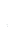 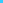 Lillian MaandagSchikaneder, Wenen, ensemble en understudy vrouwelijke hoofdrolMasterstudie FHKMozart rol Nannerl (Antwerpen)The Waitress cover hoofdrol Nederlandse tourVocalgroup LunediRebecca Cover Hoofdrol Ich (Wenen)Phantom der Oper Cover Hoofdrol Christine (Wenen)Tessa BrockhoffSchikaneder, Wenen, ensembleHair (Wenen)Mara PetersEigen programmaElise DoornMasterstudie MuziektheaterZangeres bij Dana WinterTanz der Vampire understudy Magda (Stuttgart – Hamburg – Keulen - )Tanz der Vampire understudy Magda BerlijnWüstenblume, Sankt Gallen Mamma Mia: Cover Donna en Rose Nederlandse TourMasterstudenten Klassiek MuziektheaterVeerle SandersMasterstudie Muziektehater KlassiekWie is Loesje hoofdrol (Opera Zuid)Carmen (opera Zuid) La Traviata ensemble en een paar voorstellingen als FloraDie Fledermaus Rol: Ida (Opera Zuid)Diverse ConcertenCherubino, Nozze di Figaro, Opera ZuidIl Barbierri di Siviglia Rol Berta Opera ZuidZeemerminXs Holland OperaZauberflöte 2e dame (Fat Lady)I Pagliacci rol LolaA Quiet Place Jazz trio Opera Zuid en AkenMahagonny Ex en Provence en DNO (Stopera)Mark Ellis Gough (CAN)Alfesibeo – “Gli Amore…” in VenetiëZurga (understudy) in “Carmen” van Bizet, Nationale ReisoperaSilvano/il Giudice in Un Ballo in Maschera van Verdi, Iford Arts festivalEscamillo in “Carmen” van Bizet in BarcelonaLid ensemble Opera Gent/AntwerpenAfgestudeerden 2017Stephania CasneufMasterstudie FHK MuziektheaterMozart (Antwerpen)Peter Pan grote internationale show rol: Wendy (Antwerpen en Qatar)Studie Zangdocent Conservatorium Brussel Rent (Antwerpen) Die Nacht des Musicals (Duitse concerttour)Nienke LattenGelaarsde Kat vrouwelijke hoofdrol (tour Nederland en België)Alladin vrouwelijke hoofdrol Jasmine, Hamburg en StuttgartOne: vrouwelijke hoofdrol Diverse televisieoptredens Duitsland en NederlandRebecca (Wenen) Rol: Ich (vrouwelijke hoofdrol)Jesus Christ Superstar (Rol: Maria) WenenNienke van HorenMasterstudie FHK MuziektheaterDiverse rollen in de EftelingMasterstudie FHKSolozangeres met groot orkest Duitse TourSoliste op diverse cruiseschepen Die Nacht des Musicals (Concerttour door Duitsland)Michelle NijenhuisDiverse rollen in de EftelingDocent Zang Domu afdeling FHKMasterstudie FHKGeneratie Theater Dinershows Jeuk - de serie (VARA)Marieke GoemansRoodkapje de Musical (Rol: Roodkapje) Nederlandse TourAssepoester de Musical (Rol Assepoester) Nederlandse TourHet was Zondag in het Zuiden (Toneelgroep Maastricht)Meren VerhaeghMasterstudie FHK MuziektheaterMozart (Antwerpen)Zangdocente aan de Jazz Afdeling bij de FHKLes Miserables ensemble (Sankt Gallen en München)Annemarie LaurettaAlladin rol Waarzegster (Hamburg) Sister Act (cover hoofdrol Dolores) ZwitserlandPretty Woman covers: Violetta operazangeres en VriendinMiss Saigon Rol Gigi in WenenRebecca (Wenen) ensemble + cover Mrs Van HopperJanis van DorsselaerBelle en het Beest (Gent)Tanz der Vampire understudy Magda (Stuttgart – Hamburg – Keulen….Tanz der Vampire understudy Magda BerlijnTanz der Vampire understudy Magda in OberhausenCome From Away rol Beverly (Cover) en JaniceElisabeth rol: Frau Wolf (Brussel)Red Starlight (België) Anouk SnelMasterstudie FHK Muziektheater Sweeney Todd (Nederlandse Tour)Kikker: hoofdrol kindertheatervoorstelling Nederlandse tour, Theatergroep TerraPeter Pan tour door Nederland Theater groep TerraAmélie (Nederlandse Tour) Jeroen MolenaarSweeney Todd rol Anthony Nederlandse tourGelaarsde Kat Molenaarszoon/ Prins Nederlandse Tour ‘Stil in mij’ de musical Nederlandse tourLazarus de musical, AmsterdamSchrijver dichtbundelJoey von GrumbkowOn Your Feet (Utrecht)Kinky Boots (Nederlandse tour)Nijntje de MusicalTjade van ZwanenburgZanger/acteur in de EftelingLesly van EldijkMasterstudie FHKMozart (Antwerpen)Acteur/zanger in de EftelingJanne SnellenMasterstudie Royal Academy LondonLes Miserables tour door Engeland, Ierland en SchotlandJessin Oulad-el-HadjTour Sweeney Todd EnsembleMasterstudie FHKAlladin (theatergroep Terra)Beauty and the Beast tour door Duitsland – Zwitserland en OostenrijkHeidi tour door Zwitserland – Oostenrijk en DuitslandOne de musical, understudy GrootvizierAfgestudeerden MastersThalyta de PrinsShow in SchotlandGrote rol in Bollywoodfilm LondenSolozangeres op cruiseschepenLotte StevensEvita rol Mistress (Antwerpen)De kleine Zeemeermin rol zusje van Ariël en understudy Ariël (Gent)Eigen SoloprogrammaFloris DevooghtEvita (Brussel)Charlie Chaplin (Antwerpen)Rocky Horror Show (Antwerpen)Sunset Boulevard (Brussel)Spamalot (Antwerpen)Regisseur diverse muziektheaterproducties in BelgiëTerence van der Loo(Zie bachelor 2014)Afgestudeerden 2018Dagmar RijffMasterstudie FHKRol in filmBridges of Madison County (rol dochter) Nederlandse tourZangeres Pasta et BastaMasterstudie FHK MuziektheaterEigen SolovoorstellingenCharlotte van der PlasBridges of Madison County rol van de dochterMasterstudie Royal Academy LondenSoldaat van Oranje Rol: TessaMara KersMasterstudie FHKZangdocente Juliëtte BullMasterstudie FHKMasterstudy Royal Academy LondenAnnabel van CasterenNominatie Jacques de Leeuw PrijsMasterstudie FHK RockacademieVeel optredens met eigen werk voor diverse radiostationsDiverse eigengemaakte voorstellingenRol in Nederlandse televisieserie.Anna Joan Theatrale Performance in PopconcertenHoofdrol in Nederlandse korte film ‘Moffenmeid’Rocky Horror Show (Nederlandse Tour)Roy GoldmanZanger/Acteur in de EftelingSaturday Night Fever: Hoofdrol Tony, Schwäbisch Hall DuitslandBernstein programma met Ballet van de Hamburgse Staatsoper Kiss me KateWest Side Story cover Tony in BonnMiss Saigon cover John in WenenThe Hunchback (Wenen) Cover PhoebusPhantom der Oper (Wenen) Rol Raoul + Cover PhantomJoost van der AaBridges of Madison County rol Masterstudie FHKSoldaat van OranjeLes Miserables (Nederlandse Tour)Sake WijersSolist in Dinershow ValkenswaardMasterstudie Royal Academy LondenLes Miserables Londen, swingRonald JorritsmaScrooge rol Jonge Scrooge AntwerpenThe Great Gatsby in BrusselDie Nacht des Musicals (Concerttour als Tenor Solist door Duitsland)Les Miserables Nederlandse tour Melle KunstMasterstudie FHKEfteling diverse rollenRegie-opleiding Toneelacademie MaastrichtAfgestudeerde Masters 2018Merlijne van NoppenChaplin de Musical (Antwerpen)Solozangeres diverse concertenHello Dolly cover Irene M (Nederlandse tour)Marlies BloemenHalve finaliste in het Leids cabaretfestivalEigen solo-programmaDocent FHKKelly van den BoogaardSoldaat van OranjeSoliste in dinershow ValkenswaardLid Fontys JazzchoirActrice/zangeres in de EftelingAddams Family Hello Dolly (cover Irene M)Soliste Die Nacht des Musicals Duitse concerttour De Tocht Kikki VanhautemLid Fontys JazzchoirDiverse solovoorstellingen Brecht TrioDie Sieben Totsünden met musici uit het ConcertgebouworkestVoorstelling: Gast Frau KeulenBabette PloegmakersWie is Loesje Opera Zuid vrouwelijk hoofdrol+ diverse operaproducties Opera ZuidSolist op een cruise + eigen soloprogrammaIsabeau BosscherSoldaat van OranjeSolozangeresApril van Amelsvoort: Voorstelling op het Leidse Plein met Frank SandersBat out of Hell Rol cover Raven in OberhausenStudie CVT werkt ook als zangdocentLes Miserables ensemble + cover EponineAfgestudeerden 2019Sofia FerriZucker (Duitsland)Soldaat van Oranje cover AdaSpeelt in diverse televisie series in BelgiëZODIAC de musical (één van de hoofdrollen)Die Zauberflöte Rol Pamina (Nederlandse tour bij Opera Today)Joline SoomersJaarcontract bij André Rieu concert tour Wereld tour André RieuDana van der Geer Mamma Mia (Utrecht) Cover SophieMiss Saigon cover Gigi in WenenRebecca Wenen rol Clarice Pretty Woman rol Kit (Nederlandse tour)Margot BaarsMasterstudie Fontys MuziektheaterTanz der Vampire cover Sarah in StuttgartTanz der Vampire cover Sarah, Magda en Rebecca (Stuttgart)Linde KersbergenVele educatieve voorstellingenEmily WhiteMasterstudie Fontys MuziektheaterSpring Awakening  De Tocht (cover vrouwelijke hoofdrol)Vincent van Gorp14 – 18 Musical studio 100 Tanz der Vampire cover Alfred, Oberhausen en StuttgartTanz Der Vampire (hoofdrol Alfred eerste bezetting) StuttgartTanz der Vampire (Alfred) HamburgMick WesterhoutSprookjesboom de musical (rol wolf en draak) Nederlandse tourMasterstudie Muziektheater FHK met eigen solovoorstellingJary SluijterBrugklas de musical (Nederlandse tour)Nominatie voor Musicalaward Aanstormend talent 2020Rocky Horror ShowLes Miserables: ensemble + cover MariusAfgestudeerde Masters 2019Martijn NoortRondom het RembrandtspleinMamma Mia in Berlijn, rol SkyWicked (Hamburg cover Fyero) Diverse rollen aan Stadttheaters in DuitslandYoshua van den BroekDiverse concerten en programma’s + eigen ondernemingDiana de Musical (Cover Harry)Les Miserables Cover Enjolras en JavertAnnemarijn MaandagPhantom der Oper cover Christine Hamburg en OberhausenMozart (Antwerpen)The Electric Flute (bewerking van Die Zauberflöte bij Opera Spanga (rol Papagena)The Sound of Musical (Opera Zuid)Hello Dolly Minnie Fee Nederlandse TourVocalgroup LunediMark LuykxAnastasia cover Glebb en Dimitri in StuttgartTanz der Vampire cover Herbert in OberhausenWest Site Story rol Tony in WenenTitanicAspects of Love (Münster) Mannelijke hoofdrolLes Miserables: Rol: Enjolras Nederlandse Tour + nominatei beste mannelijke bijrol.Sophie StravensMaakt vele voorstellingen en presenteert vele voorstellingenMeren VerhaeghEfteling diverse showsZangdocente Zangdocente op de Jazz afdeling bij de FHKLes Miserables ensemble (Sankt Gallen en München)Jessin Oulad El HadjAlladin kindervoorstellingHeidi tour door Duitsland – Oostenrijk en ZwitserlandBeauty and the Beast tour door Duitsland – Oostgenrijk en ZwitserlandOne de Musical diverse coversMarlies RuigrokZong bij Kyteman OrchestraStond in vele grote muziektheaterproducties o.a. in Caré en het Koninklijk Concertgebouw Winnaar van Boulevard festival met haar eigen afstudeerprogramma AZULDiverse eigen solo programmasAnouk van DuifhuizenConcertante West Side Story rol RosaliaOpera Spanga (Aïda)Fantasia Opera ZuidHello Dolly rol GeraldienDiverse concerten + muziektheatervoorstellingenWerkt als zangeres bij André Rieu WereldtourAfgestudeerden 2020Noortje van EijlDe Nieuwe Lichting (Theatervoorstelling kleine tour)Salimata HaidaraHoofdrol in een Vlaamse televisieserieThe Choclate Factory (Hoofdrol) BelgiëNiniane EveraertMasterstudie Muziektheater FHKCabaret Paris (Bonn)Young Frankenstein (Opera Bonn)Singing in the Rain (rol Lina L)Hairspray (rol: Amber) Opera Bonn40 – 45 (Rol Marie)Loes BettonvielPretty Woman (Hamburg)One (cover hoofdrol)Kim ReizevoortMasterstudie Muziektheater FHKSound of Music Les Miserables (Nederlandse tour) swing + cover Madame ThernadierLisanne StreukensMasterstudie Muziektheater FHKCaro (cover hoofdrol)Zangdocente bij DAPAJeroen SigtermanHoning, SoapTerug naar de jaren 7099 Luftballons (Bonn)Concerttour DuitslandSpring AwakeningCabaret Paris (Bonn)Thijs SnoekSpring Awakening (Amsterdam)Miss Saigon (Cover Chris) WenenThe Hunchback (Wenen) ensemble + cover hoofdrolLes Miserables (Sankt Gallen en München) cover MariusDave RijndersSpring Awakening (Melchior Gabor) AmsterdamAladdin Rol Omar (Scheveningen)Aladdin rol: Omar + cover AladdinSpring Awakening Ned Tour Rol Melchior GaborJessie VosDiverse rollen in de EftelingHij gelooft in mij (Nederlandse tour)Tanz der Vampire ensemble + cover Professor en Vader (Stuttgart)Niels BouwmeesterMasterstudie Royal Academy LondenSpunchbob de musical (Duitse Tour)Les Miserables (Nederlandse Tour) SwingPhantom der Oper (Wenen) Cover RaoulAfgestudeerde Masters 2020Rose-Anne van ElswijkSuperjuffie (Kindervoorstelling hoofdrol Nederlandse tour)Mamma Mia Hamburg hoofdrol SofieFroukje ZuidermaSound of Music (Nederlandse Tour)Musical concerttour door DuitslandPretty Woman ensemble + Opera Zangeres (Nederlandse tour)Mara KersZangdocenteNatascha MollySound Of Music (1e Cover Maria)Televisie Programma op zoek naar Maria (2e)14 de MusicalCruijf de MusicalAida (Scheveningen} Cover Amneris Rick ZwartVele Concerten (Diverse Passies als Bassolist)The Fairy Queen rol Oberon (Nederlands Blazers Ensemble)A Quiet Place rol Jazz singer (Opera Zuid)Familie recept (kindervoorstelling DNO)Un Ballo in Maschera rol Christiano (Opera Zuid)Meermeisje rol Edvard Prins (Holland Opera)Fantasio rol Hartmann (Opera Zuid)Romeo et Julliette (Opera Zuid) Les Miserables (UK Tour) Rol: Bisschop Les Miserables (Nederlandse Tour) Rol: BisschopAnnabel van CasterenZie Bachelor 2018Michelle NijenhuisZie Bachelor 2017Bram VenOorlogswinterOne de MusicalErik BrinkhorstFreelance ZangerAfgestudeerden 2021Soraya GerritsDiana de Musical rol: Jonge Diana (Nederlandse Tour)De Prom (Nederlandse Tour) rol: AlyssaMamma Mia (Nederlandse Tour) Rol: SophieSem GerritsmaSoldaat van Oranje cover hofdame TessaLes Miserables (Nederlandse Tour) Rol: Cosette40 -45Magtel de LaatZangeres bij eigen Band (vele shows)Op Zoek Naar Danny en Sandy 2e plaatsJesus Christ Superstar (Hoofdrol Maria)Isaura KuytSound of MusicLes Miserables Rol Factory Girl en Cover FantineKristine EmdeDiverse concerten en muziektheatervoorstellingen in DuitslandFinaliste Musical Concours DuitslandRobin HoodLes Miserables Rol Cosette (Sankt Gallen en München)Leonie KappmeyerLaureate J.de LeeuwprijsMasterstudie Royal Academy LondenCabaret Rol: Sally Bowles in Rostock (Stadttheater) (Duitsland)Phantom der Oper (Wenen) Cover Christine Lisa van der VenActrice/Zangeres/Regisseuse in de Beekse BergenZangeres ABBA tourMartijn SmidsOne de MusicalSpunchbob das musical Duitse TourFootloose tour door Duitsland – Zwitserland en Oostenrijk Rol: WilliardBas van RijswijkSpring Awakening (Amsterdam)De Nieuwe Lichting One de MusicalDe Drie BiggetjesEmilio Moreno AriasMasterstudie Muziektheater FHKHoofdrol in nieuwe musical aan het Stadtheater in Pforzheim (Duitsland)Sem van der HijdenDiverse kindervoorstellingenDagboek van een HerdershondLes Miserables (Nederlandse Tour) ensemble + Cover EnjolrasShay LachmanSpring Awakening (Amsterdam)Aladdin de Musical (cover Aladdin)Op zoek naar Danny (3e plaats)Jesus Christ SuperstarSpring Awakening Nederlandse tourMasters 2021Emily WhiteSpring AwakeningDe Tocht Anna LangnerHair (Rostock)Zorro Vrouwelijke Hoofdrol (Zwitserland)Schmidtparade Soliste HamburgSoliste op CruiseschipLady Bess Hoofdrol Lady Bess(Sankt Gallen Zwitserland) Concerten in ThailandMann of La Mancha (Heidelberg Stadttheater) Hoofdrol: AldonzaZorro (Hof Stadttheater)hoofdrol Marijke LoopersDiverse concertenShanna SlaapOn You’re Feet Aladdin Cover Jasmine (Scheveningen)Moulin Rouge (Keulen Duitsland) Lady Ms Arabia + Cover hoofdrolPretty Woman (Nederlandse Tour) HoofdrolNatalie SalekShow in Disneyland Parijs (soliste)Little WomenKindercoach bij Les MiserablesMarijn BellaardSchrijft diverse muziektheatervoorstellingen Eigen SolovoorstellingenNieuwe LichtingNanoek Christof ChapsisZanger/Performer (Vlaamse tour met eigen werk)Afgestudeerd Bachelor 2022Lisanne VeenemanLittle Women Les Miserables Nederlandse Tour ensemble + cover CosettePhantom der Oper (Wenen) Rol ChristineApollonia van den BrandSpring Awakening Rol Wendla (De La Mar Amsterdam)Master in LondenYulia HartogNominatie J.D.L PrijsMasterstudie Muziektheater FHKPamela KroesLes Miserables Nederlandse Tour ensemble + cover CosetteJanne KolpaLes Miserables Nederlandse Tour ensemble + cover EponineFriederike BauerAll the Way up Rol Hoffnung (Kulturpalast Hamburg)Workshop Musical Schatten RisseRol: Ulrike Winkelvos (Wagonhalle Marburg)The Village A new Opera Rol Sophie Projekt SkycradleMusicalconcerten in LübeckKomödie in Bremen: Dracula rol Mina  Jip VerdellenHet was Zondag in het ZuidenMasterstudie FHK MuziektheaterLukas DijkmanDagboek van een Herdershond ensembleMasterstudie FHK MuziektheaterNiek LoohuisTommy Rol: TommySjoerd KnolDas Jonge Theater Krefeld – Mönchengladbach speelde hij o.a.A Gentleman’s Guide to love and MurderSunset Boulevard Rol: ArchieTanz der Vampire Stuttgart ensemble en Cover HerbertFrozen Hamburg (Cover Hans)Afgestudeerd Master 2022Friederike KuryDie Weihnachtsbäckerei Rol: Emily (Schmidtheater Hamburg)Sister Act ensemble  (Schwäbisch Hall)Der Kleine Horrorladen Rol: Chiffon  (Schwäbisch Hall)Dracula Rol Lucy (Nordharzer Städtebundtheater)Inez DominquezCreëert diverse voorstellingenVele performancesBabeth van der ZalmFreelance zangeres/actriceRosanne PitsDe Prinses en de ToverspiegelHans en GrietjeAlexandra FrenkelNatascha, Pierre und der grosse Komet von 1812 (Landestheater Linz)Lisanne StreukensHoofdrol in Efteling productie CaroMaakt eigen voorstellingenZangdocente DAPAChiara EggerGhost ensemble Duitse tourD’Schatzinsel rol: Kim ZwitserlandIsa FallenbacherCreëert eigen voorstellingen in RegensburgDagmar RijfMaakt eigen voorstellingenJoris de HoopSoldaat van OranjeMichael MuijdermanLes Miserables (Nederlandse tour) Rol MariusPascal CremerLady Bess (Sankt Gallen)Moulin Rouge (Keulen) diverse coversGerben TimmermansDie Zauberflöte cover Papageno Nederlandse TourRik HirdesFreelance zanger/ActeurVele SchoolvoorstellingenAfgestudeerd 2023Philip KromSpring Awakening (Amsterdam)Paradijvogels (Amsterdam)Mamma Mia Nederlandse Tour Cover SkySilvana RochaSpring Awakening (Nederlandse Tour)Anne Frank (hoofdrol)Anna FelkeLes Miserables (München en Sankt Gallen) ensembleKevin Manuputi Jesus Christ Superstar (Nederlandse Tour) cover SimonBjorn GeudensLid van Musical ensemble studio MönchengladbachDemi Hubers Masterstudie FHK MuziektheaterWera MissetMasterstudie FHK richting RockacademieClarissa BruhnBrecht CoppersParadijsvogel (Amsterdam)Ramon AndriessenZanger/Acteur/ op een Cruiseschip (Wereldtour)Master aan Mountvieuw in LondenNigel VugtsDe Hospita Nederlandse tourAfgestudeerde Masters 2023Kim ReizevoortLes Miserables (cover M ThenardierMick WesterhoutWerkzaam als acteur in de EftelingRoelof van der SarMarian Nicklaus WernerSammy UivelJana BandDer Medicus (rol + ensemble) MünchenIneke VandesandeWerkt bij Studio 100Laura van Tricht Lot BerendseContractstudenten (zij hebben niet het volledige MuziekTheater-curriculum gevolgd, maar wel verschillende vakken waaronder zang)Janine Kitzen Titanic (Joop van de Ende) KateThe Phantom Of The Opera () ChristineHoofdrollen bij diverse Opera- en Operetteprodukties en Musical concerten en gala’sSolo CDZangdocent Muziekschool HeerlenRichard Spijkers Romeo en Julia (MusicHall) Alternate Prins en VaderPassion (Joop van de Ende)Belle en het Beest (Joop van de Ende) Cover Beest en MauriceKuifje De Grote Inca en cover Kapitein HaddockLes Miserables (Joop van den Ende) understudy Jean Valjean en JavertThe Full Monty (Ruud de Graaf) Hoofdrol Eric en TedBonifatius de Musical (hoofdrol)Gastacteur in Goede Tijden slechte TijdenNederlandse jeugdfilm PestkopTitanic de musical rol KapiteinJesus Christ Superstar Rol CaiaphasGer Savelkoul Jeans 14Jesus Christ Superstar (Joop van de Ende) Cover SimonThe Wiz (Joop van de Ende)Ciske de RatWe will rock you (Joop van den Ende)Kruistocht in Spijkerbroek, rolFreelance DJZanger coverband De HeldenRory SixRomeo en Julia (MusicHall) Alternate Broeder Lorenzo en ParisLes Misserables (Berlijn) Cover MariusElisabeth () Cover RudolfLes Miserables (St. Gallen)Jeckyll & Hyde: John Utterson (Fest Spiele Bad Herschfeld)Dracula:  Jack Seward ()Rudolph: Ensemble + cover hoofdrol (Wenen)The Full Monty: Malcolm (Munchen)Elisabeth (Wenen) Cover Der TotSchrijver van musical ‘Das Haus am Meer’ en “Wenn Rosenblätter fallen’Eigen Theater in WenenBrigitte Heitzer Wiesbaden (Opera/Dansvoorstelling) hoofdrol MariaPassion (Joop van de Ende) Belle en het Beest (Joop van de Ende) Cover BelleTarzan (Joop van den Ende) cover JaneWinnares Avro-programma Op zoek naar Evita: hoofdrol EvitaAll Shook Up/ Love me Tender (Joop van den Ende) Hoofdrol NataliePetticoat: Deelt samen met Chantal Janzen de hoofdrol Miss Saigon: EllenDial M for Murder (toneelstuk)Vijftig Tinten GrijsPutting it together (vrouwelijke hoofdrol) (winnares Kraaijkamp-award beste bijrol 2014)Rol in theaterprogramma Nonsens!Hoofdrol The Full MontyEvita Rol Evita 2018/2019Marilyn Monroe Rol MarilynDiana de Musical (rol Diana)Mamma Mia (rol: Donna)Nominatie John Kraaijkamp Musicalaward beste vrouwelijk hoofdrol voor EvitaWinnares Musicalworld-award Beste vrouwelijke bijrol 2012.Floor JanssenLeadzangeres van de band After Forever, tourt door Europa, Zuid-Amerika en Azië.Jacques de Leeuwprijs voor jong toptalent 2004Studeerde eerst af aan de RockacademieDaarnaast werkzaam als zangdocent.Solozangeres bij wereldberoemde Hard Rock Band Night Wish sinds 2013Maakt met haar band grote wereldtournees Meest verkochte cd’s Vele Televisie-uitzendingen o.a. Beste Zangers van NederlandLaatste wijziging: juni 2023